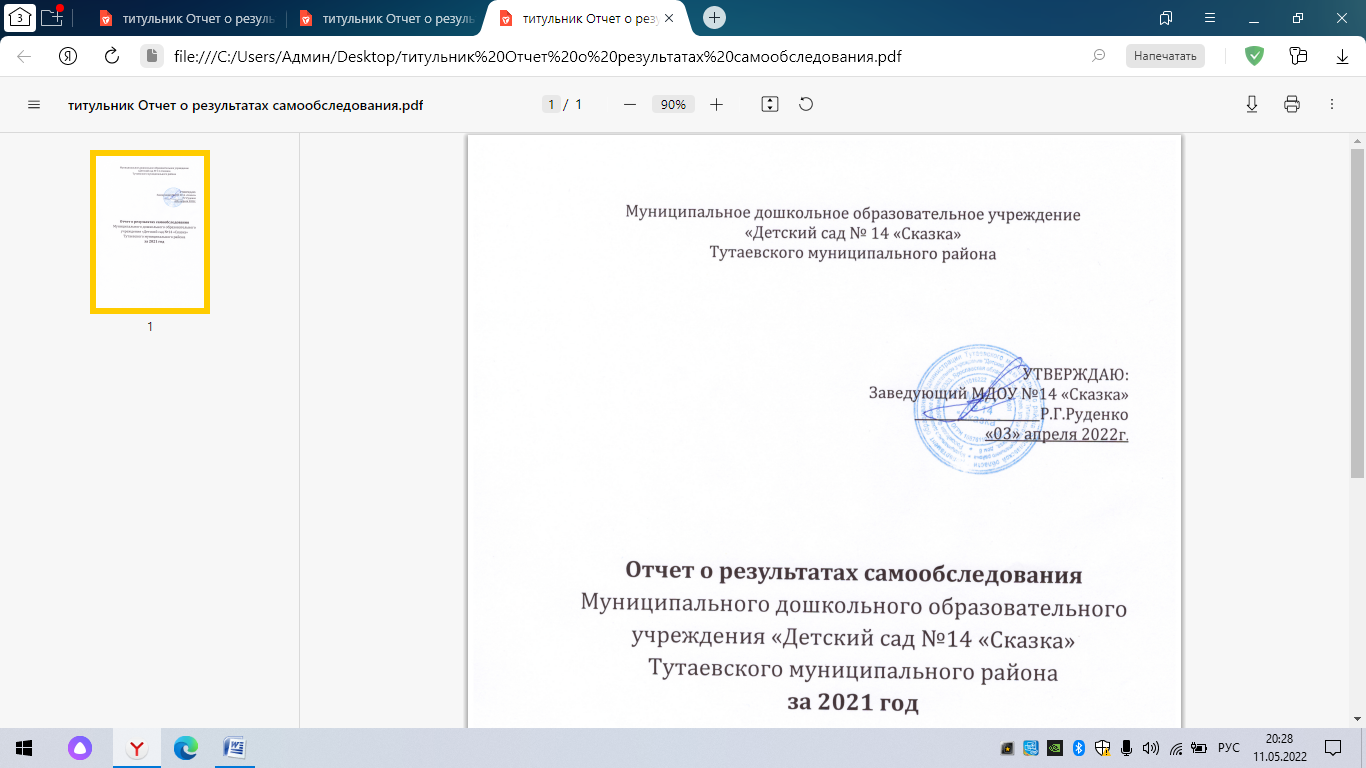 ВведениеПроцедуру самообследования МДОУ регулируют следующие нормативные документы и локальные акты:Федеральный закон «Об образовании в Российской Федерации» № 273-ФЗ от 29.12.2012г. (ст.28 п. 3,13,ст.29 п.3).Постановление Правительства Российской Федерации №582 от 10.07.2013г. «Об утверждении Правил размещения на официальном сайте образовательной организации в информационно-телекоммуникационной сети «Интернет» и обновления информации об образовательной организации».Приказ Министерства образования и науки Российской Федерации №462 от 14.06.2013г. «Об утверждении Порядка проведения   самообследования образовательных организаций».Приказ Министерства образования и науки Российской Федерации №1324 от 10.12.2013г. «Об утверждении показателей деятельности образовательной организации, подлежащей самообследованию».Приказ о порядке подготовки и организации проведения самообследованияИнформационная открытость образовательной организации определена ст.29 Федерального закона от 29.12.2012г. №273-ФЗ «Об образовании в Российской Федерации» и пунктом 3 Правил размещения на официальном сайте образовательной организации и информационно-телекоммуникационной сети «Интернет» и обновления информации об образовательной организации, утверждённых Постановлением Правительства Российской Федерации   от 10.07.2013 г. №582.Цель самообследования:Обеспечение доступности и открытости информации о состоянии развития учреждения на основе анализа показателей, установленных федеральным органом исполнительной власти, а также подготовка отчёта о результатах самообследования.Задачи самообследования:- получение объективной информации о состоянии образовательного процесса в образовательной организации;-выявление положительных и отрицательных тенденций в образовательной деятельности;- установление причинвозникновения проблем и поиск их устранения.В процессе самообследования проводится оценка и анализ:Образовательной деятельности, в т.ч. содержания и качества подготовки обучающихся,организации учебного процесса, востребованности выпускников, функционирования внутренней системы оценки качества образования;Качества кадрового обеспечения;Качества учебно-методического, библиотечно-информационного обеспечения, материально-технической базы;Системы управления организацией.АНАЛИТИЧЕСКАЯ ЧАСТЬРАЗДЕЛ 1. ОБЩИЕ СВЕДЕНИЯ ОБ ОБРАЗОВАТЕЛЬНОЙ ОРГАНИЗАЦИИМуниципальное дошкольное образовательное учреждение «Детский сад № 14 «Сказка»Тутаевского муниципального районапостроено по типовому проекту и сдано в эксплуатацию в 1988 году.Здание детского сада типовое, двухэтажное, имеет все виды благоустройства: канализацию, водопровод, центральное отопление, видеонаблюдение. Все соответствует гигиеническим требованиям. Территория образовательного учреждения благоустроена, озеленена насаждениями. На территории учреждения имеются различные виды деревьев и кустарников, цветочные клумбы. Каждая возрастная группа имеет прогулочный участок для организации и проведения прогулок, оборудованный спортивным оборудованием. В детском саду с помощью родителей было построено и покрашено игровое оборудование на участках, ведется постоянное пополнение игрового инвентаря. На территории МДОУ расположен огород, для выращивания овощных культур и для ознакомления детей с ростом и развитием растений, а также для развития у детей элементарных трудовых навыков. В образовательном учреждении обеспечивается эмоциональный комфорт в общении взрослых и детей. ДОУ востребован. Количество воспитанников на протяжении трех лет остается стабильным.Раздел 2. СИСТЕМА УПРАВЛЕНИЯ ОРГАНИЗАЦИИУправление учреждением осуществляется в соответствие с законом РФ «Об образовании», законодательными актами РФ, уставом и локальными актами детского сад на основе сочетания принципов единоначалия и коллегиальности. Единоличным исполнительным органом учреждения является заведующий. К коллегиальным органам управления учреждением относятся: общее собрание работников учреждения, педагогический совет. Деятельность коллегиальных органов управления осуществляется в соответствии с Положениями: Положение об Общем собрании работников МДОУ №14 «Сказка», Положение о педагогическом совете МДОУ №14 «Сказка», Положение об Управляющем Совете МДОУ №14 «Сказка», Положение о Совете родителей МДОУ №14 «Сказка». Структура, порядок формирования, срок полномочий и компетенция органов управления ДОУ, принятие ими решений устанавливаются на заседании Педагогического совета и Общем собрании работников в соответствии с законодательством Российской Федерации. Общее собрание работников учреждения – принимает новые редакции Устава Учреждения, заключает коллективные договора, утверждает Правила внутреннего трудового распорядка, вносит предложения в части материально-технического обеспечения и оснащения образовательного процесса, мероприятий по охране и укреплению здоровья детей и работников Учреждения. Педагогический совет - утверждает планы работы Учреждения, направления образовательной деятельности ДОУ, принимает образовательные программы, принимает решение об участии учреждения в инновационной деятельности, организует распространение педагогического опыта. Вывод: структура и механизм управления дошкольного учреждения позволяют обеспечить стабильное функционирование, способствуют развитию инициативы участников образовательного процесса (педагогов, родителей (законных представителей), детей) и сотрудников ДОУ.Раздел 3.ОЦЕНКА И АНАЛИЗ ОБРАЗОВАТЕЛЬНОЙ ДЕЯТЕЛЬНОСТИ В данном разделе анализируется работа по выполнению ООП, цели и виды деятельности учреждения, наличие и содержание парциальных программ.Муниципальное дошкольное образовательное учреждение «Детский сад №14 «Сказка» Тутаевского муниципального района осуществляет свою деятельность в соответствии сФедеральным законом «Об образовании в Российской Федерации» №273-ФЗ от 29.12.2012г., Приказом Министерства образования Российской Федерации «Об утверждении Порядка организации и осуществления образовательной деятельности по общеобразовательным программам дошкольного образования» от 30.08.2013 № 1014, Приказом Министерства образования Российской Федерации «Об утверждении ФГОС ДО» от 17.10.2013г. № 1155,Санитарные правила СП 2.4.3648-20 «Санитарно-эпидемиологические требования к организациям воспитания и обучения, отдыха и оздоровления детей и молодежи»,Порядкеорганизации и осуществления образовательной деятельности по основнымобщеобразовательным программам - образовательным программам дошкольного образования(зарегистрирован в Минюсте РФ 26 09. 2013 г., N 30038)а также следующими нормативно-правовыми и локальными документами:Уставом Муниципального дошкольного образовательного учреждения «Детский сад №14 «Сказка» Тутаевского муниципального района.Устав утвержден Постановлением Администрации Тутаевского муниципального района №1062-п от 05.12.2017года.Лицензия на осуществление образовательной деятельности №63/16 от 09.02.2016г серия 76Л02 №0000824, выдана Департаментом образования Ярославской области.Локальными актами: Положение о совете родителей (законных представителей) МДОУ № 14 «Сказка» Положение об Управляющем Совете МДОУ №14 «Сказка»Положение об общем собрании работников МДОУ № 14 «Сказка»Положение о педагогическом совете МДОУ № 14 «Сказка»Положение о нормах профессиональной этики педагогических работников Правила внутреннего трудового распорядка МДОУ № 14 «Сказка»Порядок создания, организации работы, принятия решения комиссией по урегулированию споров между участниками образовательных отношений и их исполнения Правила приема детей в учреждение Порядок оформления возникновения, приостановления и прекращения отношений между учреждением и обучающимися и (или) родителями (законными представителями) обучающихся Порядок и основания отчисления обучающихсяРежим занятий обучающихся в учреждении Положение о логопедическом пункте МДОУ № 14Положение о психолого-педагогическом консилиуме;Положение по установлению показателей и критериев эффективности деятельности педагогических работников МДОУ № 14 «Сказка»Основные направления деятельности дошкольного учреждения:Создание благоприятных условий для полноценного проживания ребенком дошкольного детства.Охрана жизни и укрепление физического и психического здоровья воспитанников.Обеспечение познавательного, речевого, социально-коммуникативного, художественно-эстетического и физического развития воспитанников.Формирование основы базовой культуры личности ребенка, воспитание у него любви к Родине,семье, окружающей природе.Взаимодействие с семьями воспитанников для обеспечения полноценного развития детей.Оказание консультативной и методической помощи родителям (законным представителям) повопросам воспитания, обучения и развития детей.Основная цель: реализация основной общеобразовательной программы МДОУ №14 «Сказка».МДОУ №14 «Сказка» реализует основную общеобразовательную программу, составленную с учетомметодических рекомендаций Примерной основной образовательной программы дошкольногообразования и Образовательной программы дошкольного образования «От рождения до школы» подредакцией Н.Е. Вераксы, Т.С. Комаровой, М.А. Васильевой.Образовательный процесс в ДОУ осуществляется на русском языке с позиции личностно-ориентированной педагогической системы: разностороннее, свободное и творческое развитие каждогоребёнка, реализация их индивидуального потенциала, обеспечение комфортных, бесконфликтных ибезопасных условий развития воспитанников.Воспитательно-образовательная работа организуется в соответствии с образовательнойпрограммойМДОУ №14 «Сказка». Образовательная деятельность планируется согласно циклограмме ООД, утверждённойзаведующим. Работа в группах организуется на основе календарного и перспективного планирования,разработанного педагогами ДОУ. Содержание перспективного планирования соответствует учебномуплану. Количество и продолжительность образовательной деятельности, устанавливаются всоответствии с санитарно-гигиеническими нормами и требованиями, регламентируются учебнымпланом. При составлении циклограммы организованной образовательной деятельности соблюденыперерывы (динамические паузы) продолжительностью не менее 10 минут, предусмотрено время дляфизкультурных минуток, двигательных пауз. В комплексы педагоги включают корригирующиеупражнения на осанку, зрение, плоскостопие, дыхательные упражнения.В ДОУ функционирует 10 групп общеразвивающей направленности, наполняемость – 197воспитанников.Дошкольное учреждение укомплектовано детьми на 100%, что соответствуетнормативам наполняемости групп.Группы сформированыпо возрастному принципу. Образовательная деятельность в ДОУ выстроена на адекватных возрасту формах работы с детьми иосновано на комплексно-тематическом принципе планирования. Образовательная деятельностьосуществляется:в процессе организации различных видов детской деятельности: (игровая, коммуникативная,познавательно-исследовательская, восприятие художественной литературы и фольклора,самообслуживание и элементарный бытовой труд, конструирование, изобразительная,музыкальная, двигательная);в ходе режимных моментов;в самостоятельной деятельности детей;в процессе взаимодействия с семьями воспитанников.Содержание Программы обеспечивает развитие личности, мотивации и способностей детей в различных видах деятельности и охватывает следующие структурные единицы (модули), представляющие определенные направления развития и образования детей (далее - образовательные области):«Физическое развитие»;«Социально-коммуникативное развитие;«Познавательное развитие»;«Речевое развитие»;«Художественно-эстетическое развитие».В содержательном разделе представлены:описание модулей образовательной деятельности в соответствии с направлениями развития ребенка в пяти образовательных областях: социально-коммуникативной, познавательной, речевой, художественно-эстетической и физического развития, с учетом используемых вариативных программ дошкольного образования и методических пособий, обеспечивающих реализацию данного содержания;описание вариативных форм, способов, методов и средств реализации Программы с учетом возрастных и индивидуально-психологических особенностей воспитанников, специфики их образовательных потребностей, мотивов и интересов;В соответствии с Федеральным государственным образовательным стандартом работа педагогическогоколлектива ДОУ с родителями (законными представителями) организованна в рамках равноправныхпартнёрских взаимоотношений.Взаимодействие с родителями коллектив ДОУ строит на принципе сотрудничества с учетомдифференцированного подхода, знания микроклимата семьи, учета запросов родителей (законныхпредставителей), степени заинтересованности родителями деятельностью дошкольного учреждения вцелях повышение культуры педагогической грамотности семьи. Обеспечивалась психолого-педагогическая поддержка семьи и повышение компетентности родителей (законных представителей) ввопросах развития, образования, охраны и укрепления здоровья детей.Вывод:Информация о количестве функционирующих групп, воспитанников, режиме работы ДОУ.В детском саду функционируют 10 групп общеразвивающей направленности, которые однородны по возрастному составу детей. Наполняемость в группах определяется ПриказомМинобрнауки России от 30.08.2013 №1014 «Об утверждении порядка организации и осуществлении образовательной деятельности по основным общеобразовательным программам - образовательным программам дошкольного образования», соответствуют требованиям Санитарных норм и правил. Дошкольное учреждение укомплектовано детьми на 100%, что соответствуетнормативам наполняемости групп.Всего в ДОУ на 01.01.2022г. воспитывается197 воспитанников в возрасте от 1.5 до 7 лет, соотношение мальчиков и девочек в группах в основном равномерное.Контингент воспитанниковРежим работы: Дошкольное учреждение работает в режиме пятидневной рабочей недели: 12-ти часовое пребывание детей в детском саду: с 6.30 до 18.30 часов. Выходные: суббота, воскресенье, праздничные дни - выходные. Вывод: МДОУ №14«Сказка» укомплектовано детьми полностью, функционируетв соответствии снормативными документами в сфере образования Российской Федерации. Образовательный процесс вДОУ соответствует требованиям, предъявляемыми законодательством к дошкольному образованию инаправлен на сохранение и укрепление физического и психоэмоционального здоровья детей,предоставления равных возможностей для полноценного развития каждого обучающегося.Последние 2 года контингент остается сохранным, появляются дети с ОВЗ.3.1.ОЦЕНКА И АНАЛИЗ СОДЕРЖАНИЯ И КАЧЕСТВА ПОДГОТОВКИ ОБУЧАЮЩИХСЯ.Как производится оценка индивидуального развития детей,для решения каких образовательных задач используются результаты педагогической диагностики (мониторинга).Целью организации мониторинга является анализ исполнения законодательства в области образования и качественная оценка образовательной деятельности, условий развивающей среды ДОУ для определения факторов, а также своевременное выявление изменений, влияющих на качество образования в ДОУ. Задачами внутреннего мониторинга качества образования являются:  получение объективной информации о функционировании и развитии дошкольногообразования в ДОУ, тенденциях его изменения и причинах, оказывающих влияние на динамику качества образования; организационное и методическое обеспечение сбора, обработки, хранения информации осостоянии и динамике показателей качества образования; предоставление всем участникам образовательного процесса и общественности достоверной информации о качестве образования;  принятие обоснованных и своевременных управленческих решений по совершенствованию образования и повышения уровня информированности потребителей образовательных услуг при принятии таких решений;прогнозирование развития образовательной системы ДОУ.Реализация программы «От рождения до школы» предполагает оценку индивидуального развития детей. Такая оценка производится педагогическими работниками ДОУ в рамках педагогической диагностики (оценки индивидуального развития дошкольников, связанной с оценкой эффективности педагогических действий и лежащей в основе их дальнейшего планирования). Педагогическая диагностика проводится педагогом в ходе наблюдений за активностью детей в спонтанной и специально организованной деятельности. Инструментарием для педагогической диагностики — являются карты наблюдений детского развития, позволяющие фиксировать индивидуальную динамику и перспективы развития каждого ребенка в ходе:•коммуникации со сверстниками и взрослыми (как меняются способы установления и поддержания контакта, принятия совместных решений, разрешения конфликтов, лидерства и пр.);•игровой деятельности;•познавательной деятельности (как идет развитие детских способностей, познавательной активности);•проектной деятельности (как идет развитие детской инициативности, ответственности и автономии, как развивается умение планировать и организовывать свою деятельность);• художественной деятельности;• физического развития.Результаты педагогической диагностики могут использоваться исключительно для решения следующих образовательных задач:1).Индивидуализацииобразования(в том числе поддержки ребенка, построения его образовательной траектории или профессиональной коррекции особенностей его развития);2).Оптимизацииработы с группой детей. В ходе образовательной деятельности педагоги должны создавать диагностические ситуации, чтобы оценить индивидуальную динамику детей и скорректировать свои действия.Участие ребенка в психологической диагностике допускается только с согласия его родителей (законных представителей). Результаты психологической диагностики могут использоваться для решения задач психологического сопровождения и проведения квалифицированной коррекции развития детей». Результаты диагностики используются педагогами преимущественно для обнаружения сильных сторон ребенка и определения перспектив его развития.Общие результаты мониторинга по направлениям развития и образования детей (образовательные области) за 3 годаПриведенный мониторинг свидетельствует о том, что программный материал освоен детьми по всем разделам программы на допустимом уровне, положительная динамика развития детей прослеживается по всем направлениям образовательного процесса.В целом следует отметить, что показатели по всем образовательным областям по сравнению с началом года улучшились, что говорит о позитивной динамике в усвоении образовательной программы воспитанниками ДОУ.Вывод:таким образом, полученная в результате диагностики информация и сделанные на ее основе выводы помогают педагогу предположить возможные действия ребенка в разных ситуациях и понять, какие достижения ребенка следует всячески поддержать и развивать дальше, в чем именно требуется оказать этому ребенку помощь. Искусство педагога как раз заключается в том, чтобы открыть перед каждым ребенком перспективы его развития, показать ему те сферы, где он может проявить себя, достичь больших успехов, черпать силы из этого источника, чтобы в целом гармония личности становилась полноценной, богатой, неповторимой. 3.2. ОЦЕНКА И АНАЛИЗ ОРГАНИЗАЦИИ УЧЕБНОГО ПРОЦЕССА.Оценка и анализ посещаемости и уровня заболеваемости, охрана и укрепление психического и физического развития, развитие способностей и творческого потенциала воспитанников, удовлетворенность родителей качеством образования, создание условий для образовательнойдеятельности, востребованности выпускников.Посещаемость учреждения воспитанникамиЧисло случаев заболеванийПоказатели физического состояния детей Группа здоровьяВывод:96%воспитанников имеетIиIIгруппу здоровья.Педагоги и медицинский персоналкачественно проводят закаливающие, оздоровительные мероприятия с учетом индивидуальных особенностей состояния здоровья каждого ребенка.Специалистами и воспитателями проводятся мероприятия, направленные на привитие мотивациизакрепление в сознании ребенка здорового образа жизни через тематические недели здоровья, дидактические игры, беседы, досуги: «Праздник скакалки», «Праздник мяча», «Летние Олимпийские игры», Фестиваль утренних гимнастик, выставки детских рисунков «Если хочешь быть здоров - закаляйся», «Путешествие на озеро», «Быстрее выше сильнее!», «Встреча со Снеговиком», «Кто потерял варежку?», «Мы - юные Защитники Отечества», «Путешествие в зимний лес», «В гости к лесным зверям», «Всесоюзная зарядка для всех», «Масленичные забавы», «Районный лыжный праздник», «Космическое путешествие», «Огонь-друг, огонь-враг», Фестиваль народных игр, «Веселые старты», «День России», «Святки-Колядки» и др. В течение года работает физкультурно-оздоровительный семейный клуб «Удальцы», в рамках работы клуба были проведены мероприятия совместно с родителями на темы: «Старты с Единорожкой», «В поисках клада»,  квест-игра «Красный, желтый, зеленый», «Вместе с папой», «Армейские учения»,  «Мамы разные нужны, а спортивные важны»и др.Инструктором по физической культуре проводятся физкультурные занятия в помещении, инструктором по плаваниютретье занятие в бассейне. Во всех возрастных группах созданы и оборудованы физкультурные уголки с необходимым инвентарем для организации игр и упражнений детей в группе.Дети в ДОУ обеспечиваются четырехразовым питанием (завтрак, обед, полдник, ужин). В рацион детей входят соки, фрукты. Организация рационального питания детей в ДОУ основана на соблюдении утверждённых наборов продуктов и примерных меню и осуществляется в соответствии с 10- дневным меню. В детском саду так же организовано диетическое питание, на основании медицинских документов и приказа заведующего. Организации питания в ДОУ уделяется особое внимание: регулярно осуществляется контроль за качеством питания разнообразием и витаминизацией третьих блюд, закладкой продуктов питания, кулинарной обработкой, выходом блюд, вкусовыми качествами пищи, правильностью хранения и соблюдением сроков реализации продуктов питания. Все продукты сопровождаются сертификатами соответствия качества.Важнейшим условием правильной организации питания детей является строгое соблюдение санитарно-гигиенических требований к пищеблоку и процессу приготовления и хранения пищи. Приготовление пищи осуществляется в пищеблоке ДОУ, организация питания детей – в групповых помещениях. Пищеблок оснащён всем необходимым для приготовления пищи оборудованием и уборочным инвентарём.Сводная таблица по адаптации детей к условиям детского сада.9 детей  групп раннего возраста еще не пришли и не посещали ДОУ – что составляет – 23%Результаты участия дошкольников в конкурсах различного уровняв 2021 году.Развитие способностей и творческого потенциала воспитанников (выставки, конкурсы, фестивали, спартакиады и т.п.).Вывод: Конкурсы различного уровня развивают творческие способности детей, учат мыслить неординарно, презентовать себя и свой труд. Ребята, которые являются участниками различных конкурсов, более открыты для общения, проявляют самостоятельность.3.3. Обеспечение преемственности целей, задач и содержания образования (школа, социальные партнеры).Выводы:Организованное и продуманное взаимодействие дошкольного образовательного учреждения с социальными партнерами приводит к положительным результатам. Создаются условия:для расширения кругозора дошкольников (освоения предметного и природного окружения, развития мышления, обогащения словаря, знакомства с историей, традициями своего народа) за счет снятия территориальной ограниченности ДОУ (экскурсии, посещение выставок, походы);формирования навыков общения в различных социальных ситуациях.Участие детей в совместных мероприятиях (проектах, досуговых мероприятиях, акциях) с привлечением социальных партнеров делает их более открытыми, активными, способствует обогащению эмоционального мира ребенка, активному развитию познавательного интереса, совершенствованиюкоммуникативных навыков и умений. Это, в свою очередь, создает благоприятные предпосылки для своевременного социального и личностного развития дошкольника.Взаимодействие ДОУ с социальными партнерами направлено на развитие учреждения, повышение его рейтинга, формирование положительного имиджа, а также на научно-методическое сопровождение деятельности.3.4. Психолого-педагогическая поддержка семьи, повышение компетентности родителей(законных представителей).Первоочередными и главнейшими социальными партнерами ДОУ являются родители воспитанников. Взаимодействие с родителями коллектив ДОУ строит на принципе сотрудничества. При этом решаются приоритетные задачи:повышение педагогической культуры родителей;приобщение родителей к участию в жизни детского сада;изучение семьи и установление контактов с ее членами для согласования воспитательных воздействий на ребенка.Сведения о семьях воспитанниковС целью получения информации об удовлетворенности родителей качеством услуг, предоставляемых дошкольным образовательным учреждением, было проведено анкетирование, в котором участвовало 156 родителей.Удовлетворённость родителей качеством образованияАнализ анкет показал, что в целом родители удовлетворены качеством услуг, предоставляемыхдошкольнымобразовательнымучреждением.Положительноотзываются родители об условиях, созданных в дошкольном учреждении, которые влияют на развитие способностей ребенка. Так же родители довольны влияниемобразовательного процесса дошкольного учреждения на сохранение и укрепление здоровья ребенка – 97%. Степень удовлетворенности родителей качеством организациивоспитательно-образовательного процесса составляет 94,9%. На основании диагностических исследований по вопросу эффективности, проводимой ДОУ работы с родителями, можно сделать следующий вывод: удовлетворенность родителей работой образовательного учреждения составила – 95,7%.Взаимодействие педагогов с семьями воспитанников осуществляется черезсоздание единого пространства семья- детский сад, в котором всем участникам уютно, комфортно, интересно, полезно. Педагогический коллектив для этого предлагает родителям (законным представителям) различные виды сотрудничества и совместноготворчества: родительские собрания с использованием интерактивных форм, деловые игры, консультации, мастер-классы по изготовлению поделок в кругу семьи, совместные проекты, выставки, рисунки, участие в образовательных событиях, встречи, совместные досуги, развлечения, соревнования.  В этом учебном году родители стали активными участниками при реализации проектов по образовательной робототехнике, дети совместно с родителями оформляли проекты на темы: «Животные жарких стран», «Насекомые», «Дикие животные», «Домашние животные», «Транспорт».  Родители принимали активное участие в конкурсах на уровне ДОУ и на муниципальном уровне («Осенние фантазии», «Мастерская Деда Мороза», «Лучшая кормушка для птиц», «Мой друг - фликер», «Светоотражающий элемент», творческий конкурс видеороликов по ПДД «Мы – за безопасность на дорогах», районный конкурс скворечников «Скворцы – вестники весны!», районный конкурс видеороликов «Мой любимец» в рамках социально значимого проекта «Школа доброты», «Новогодние огни - 2022», «Украсим Новогоднюю  ель»,  «Книжки-малышки по ПДД. «Эти знаки нужно знать обязательно на пять». Участвовали в районных акциях: «Поможем пернатым друзьям», «Право на жизнь», в районном эколого – благотворительномконкурсе «Добрые крышечки», в районной акции по сбору макулатуры «Сдал бумагу – спас собаку!», «Мой любимец», «Бессмертный полк», «Окна Победы» и др.Результатом работы являются:повышение активности родителей в жизни группы и детского сада;активное участие в выставках поделок и рисунков;участие в праздниках и досугах;участие в благоустройстве территории детского сада;активное участие в создании развивающей предметно-пространственной среды групп.	 В следующем учебном году планируется продолжение оптимизации взаимодействия с родителями, основанной на отношениях сотрудничества, открытости.3.5.Описательная часть: создание условий для образовательной деятельности (РППС).         Развивающая предметно – пространственная среда в МДОУ №14
«Сказка» организована так, чтобы каждый ребенок имел возможность
свободно заниматься любимым делом. Гибкое зонирование предполагает
наличие различных пространств (центров) для осуществления свободного
выбора детьми разных видов деятельности. Размещение оборудования по
центрам развития позволяет детям объединиться подгруппами по общим
интересам: конструирование, рисование, ручной труд, театрально-игроваядеятельность, экспериментирование.Развивающая предметно-пространственная среда групп предусматривает создание условий для упражнений в практической деятельности, сенсорного развития, развития речи, математических представлений, знакомство с окружающим миром, природой, основами естественных наук. Игры, занятия, упражнения с сенсорным дидактическим материалом способствуют развитию у детей зрительно-различительного восприятия размеров, форм, цвета, распознаванию звуков, математическому развитию и развитию речи.Развивающая предметно-пространственная среда создается педагогами для развития индивидуальности каждого ребенка с учетом его возможностей, уровня активности и интересов, поддерживая формирование его индивидуальной траектории развития. С 2017г. МДОУ №14 «Сказка» входило в РИП «Образовательная сеть «Детский технопарк» как ресурс формирования и развития инженерно-технических, исследовательских и изобретательских компетенций воспитанников».Работа  осуществляется по двум кластерам: «Конструирование и робототехника» (лаборатория «Конструирование и «Робототехника») и «Медиатехнологии» (лаборатория «Мультстудия»). Чтобы приступить к работе по данному направлению, необходимо было создать все необходимые условия для работы.Развивающая предметно- пространственная среда в группах была пополнена современными наборами образовательных конструкторов нового поколения, как первые шаги в образовательную робототехнику, что соответствует требованиям к условиям реализации основной общеобразовательной программы дошкольного образования ФГОС ДО.Были закуплены конструкторы для детей младшего возраста ЛегоEducation, для детей среднего возраста Kid K'NEX Education, для детей старшего дошкольного возраста Роботрек «Малыш-1» и «Малыш-2».С сентября 2021 года в МДОУ №14 «Сказка» для детей старшего дошкольного возраста функционирует студия «ROBOTIS», где 2 педагога проводят работу с детьми по образовательной робототехнике с использованием конструкторов Роботрек «Малыш-1» и «Малыш-2».Вывод:Положительные результаты развития РППС обусловлены постепеннымобновлением и обогащением предметно-пространственной развивающей среды в соответствии с ФГОС ДО, достаточным уровнем материально - технического обеспечения образовательной деятельности повышением профессиональной компетенции педагогов в проектировании РППС в соответствие с ФГОС ДО. В этом году шесть групп оснащены ноутбуками, наборами конструкторов по «Робототехнике».3.6. ОЦЕНКА И АНАЛИЗ ВОСТРЕБОВАННОСТИ ВЫПУСКНИКОВ.Используется психологическая диагностика развития детей (выявление и изучение индивидуально-психологических особенностей детей), которую проводит квалифицированный специалист (педагог-психолог). Участие ребенка в психологической диагностике допускается только с согласия его родителей (законных представителей). Результаты психологической диагностики используются для решения задач психологического сопровождения и проведения квалифицированной коррекции развития детей.Уровень подготовки детей к школеВывод:Результат диагностики готовности воспитанников к обучению в школе показал, что большинство детей являются зрелыми для школьного обучения. В целом, дети подготовительных групп№9 и №10всесторонне развиты, у них сформирована мотивационная готовность к школе, уровень знаний у большинства детей достаточный, дети открытые и доброжелательные, у всех детей сформированы навыки социально-бытовой ориентировки. Все воспитанники МДОУ № 14 «Сказка» продолжают образование в школах города.Раздел 4.ОЦЕНКА И АНАЛИЗ ФУНКЦИОНИРОВАНИЯ ВНУТРЕННЕЙСИСТЕМЫ ОЦЕНКИ КАЧЕСТВА ОБРАЗОВАНИЯ.Какие направления работы определены Образовательной программой ДОУ для оценки и анализа функционирования внутренней системы оценки качества образования(оценка качества нормативной правовой базы учреждения; образовательных программ; уровня развития и образования воспитанников (по образовательным областям); оценка качества образовательных услуг; условий для осуществления образовательного процесса; работы педагогов). Концептуальные основания внутренней системы оценки качества образования определяютсятребованиями Федерального закона «Об образовании в Российской Федерации», а также ФГОС ДО, вкотором определены государственные гарантии качества образования. Система оценкиобразовательной деятельности предполагает оценивание качества условий образовательнойдеятельности, обеспечиваемых ДОУ, включая психолого-педагогические, кадровые, материально-технические, финансовые, информационно-методические, управление ДОУ и т. д.Процесс внутренней системы оценки качества образования регулируется внутренними локальнымиактами, проводится в соответствии с годовым планированием. Результаты оценивания качестваобразовательной деятельности используются для корректировки образовательного процесса и условийобразовательной деятельности и повышения качества образования. Данные, полученные в результатеконтрольно-оценочных мероприятий, отражаются в отчёте о результатах самообследования,публичномдокладе, других отчётных документах ДОУ. Результаты внутренней оценки качества образования в ДОУрассматриваются на Педагогическом совете, рабочих совещаниях для анализаэффективности деятельности и определения перспектив развития ДОУ. В ДОУ была проведенанезависимая оценка качества образовательной деятельности. В оценивании качества образовательнойдеятельности принимали участие родители обучающихся. Это позволило сделать выводы об уровнеудовлетворенности предоставляемыми услугами, выявить проблемные моменты и принятьсвоевременные меры по коррекции деятельности ДОУ. Вывод: В ДОУ создана функциональная, соответствующая законодательным и нормативнымтребованиям внутренняя система оценки качества, позволяющая своевременно корректироватьразличные направления деятельности ДОУ. Коллектив успешно и активно решает задачи воспитания иобучения дошкольников. Наиболее успешными в деятельности детского сада за год можно обозначитьследующие показатели:в ДОУ имеется нормативно-правовая, регламентирующая, организационно-правовая, информационно-справочная документация,в ДОУ реализуется Программа, отвечающая ФГОС дошкольного образования,управление процессом реализации образовательной деятельности носит комплексный системный характер,в ДОУ прослеживаются хорошие показатели индивидуального развития воспитанников,качественно и системно ведется работа с одаренными детьми.Несмотря на наличие в ДОУ достаточного количества материалов и игрового оборудования дляразличных видов детской деятельности, необходимо дальнейшее пополнение развивающей предметно-пространственной среды игровым оборудованием, современными игрушками.Раздел 5.ОЦЕНКА И АНАЛИЗ КАДРОВОГО ОБЕСПЕЧЕНИЯ.Детский сад №14 «Сказка» полностью укомплектован педагогическими кадрами. Воспитательно-образовательную работу осуществляют 24 педагога, их них:Образовательный уровень педагоговПедагогический стаж работы педагогических работниковОдним из важных условий достижения эффективности результатов является сформированная у педагогов потребность в постоянном профессиональном росте.Квалификационный уровень педагогов 2 педагога продолжают обучение в ЯГПУ им.К.Д.Ушинскогоу 2 педагогов – стаж работы менее 2 лет.Сведения о наличии специалистовМузыкальный руководитель – 2Инструктор по физической культуре -1 Учитель – логопед – 1Педагог – психолог – 15.1. Сведения о прохождении КПК за 2021 годЕжегодно педагоги повышают свой профессиональный уровень на курсах повышения квалификации. В отчетном периоде тематика курсовой подготовки была посвящена вопросам освоения современных образовательных технологий и совершенствования компетенций воспитателя в соответствии с требованиями профстандарта и ФГОС ДО.Ежегодно педагоги ДОУ повышают свое мастерство, участвуя в различных конкурсах и фестивалях разного уровня, а также под их руководством представляют свои работы на различные конкурсы воспитанники нашего ДОУ. В 2020-2021 учебном году педагоги приняли участие в следующих конкурсах и мероприятиях:5.2. УЧАСТИЕ ПЕДАГОГОВ В КОНКУРСАХ, ФЕСТИВАЛЯХ, КОНФЕРЕНЦИЯХ.Научно-педагогические и методические публикации педагогов на региональном и федеральном уровне в 2021 году. Научно-педагогические и методические публикации педагогов на муниципальном уровне в 2021 году. Выступление педагоговна муниципальном, межрегиональном, всероссийском имеждународном уровне в 2021году.Участие образовательного учреждения  
в конкурсах регионального, федерального, международного 
уровня в 2021 учебном году.Творческая активность педагогов МДОУРезультаты участия в конкурсах различного уровняв 2021году.Вывод:детский сад укомплектован кадрами полностью. Педагоги постоянно повышают свой профессиональный уровень, эффективно участвуют в работе методических объединений, знакомятся с опытом работы своих коллег и других дошкольных учреждений, а также самообразовываются. Создают персональные сайты. С 2017 года коллектив детского сада проводит  работу со старшими дошкольниками по образовательной робототехнике с использованием современных развивающих конструкторов Роботрек «Малыш- 1» и «Малыш-2».  (Направления в работе с детьми: «Конструирование и робототехника» и «Медиатехнологии»).В рамках реализации проекта в 2021 году прошли следующие мероприятия:Организована систематическая образовательная деятельность детей и педагогов по LEGO-конструированию и робототехнике, самостоятельная игровая деятельность детей с использованием современных образовательных конструкторов.Педагоги ивоспитанники  старшего дошкольного возраста  принимали участие  в муниципальном конкурсе "Технокарусель творческих находок педагогов». 5 педагогов МДОУ провели открытый показ организованной образовательной деятельности с детьми среднего и старшего дошкольного возраста по робототехнике, по лего-конструированию и  намультстудии.3 педагога МДОУ принимали участие в работе межмуниципального семинара  на  тему: "Современные конструкторы, как инструмент работы педагога". Выступление на тему: «Из опыта работы педагогов МДОУ №14 «Сказка» по образовательной робототехнике». Представили презентацию  выставки детских работ по робототехнике с использованием конструкторов Роботрек "Малыш-1" и "Малыш-2",  KidK’nex.Педагогами МДОУ под руководством старшего воспитателя были апробированы рабочие программы для детей старшего дошкольного возраста: "Юный робототехник" (по образовательной робототехнике) и рабочая программа мультстудии  «Сказочный мир».Три воспитанника старшего дошкольного возраста участвовали в муниципальном конкурсе по конструированию и робототехнике технического творчества «Лего - мастера".  Коллектив воспитанников МДОУ под руководством опытных педагогов принимал участие в муниципальном фестивале «КиноТут»", 3 сертификата за участие. Педагогами разработаны циклы занятий с детьми старшего возраста  по конструированию с использованием конструкторов РОБОТРЕК (комплекты «Малыш -1», «Малыш -2», ресурсные набор к ним)  на темы: «Транспорт»; «Дикие животные»; «Животные жарких стран»;  «Домашние животные». 2 педагога МДОУ №14 «Сказка» принимали участие в работе муниципальной конференции«Инновационная деятельность в системе образования Тутаевского МР: результаты и новые решения в контексте национального проекта «Образование». Участвовали в «Виртуальной выставке презентации продуктов инновационной деятельности. Представили стендовый доклад в рамках выставки инновационных продуктов  на тему: «Всестороннее развитие детей через проектную деятельность в студии «Робототехника».2 педагога МДОУ принимали участие во Всероссийском конкурсе профессионального мастерства педагогических работников имени К.Д.Ушинского. Выступление в рамках конференции на тему: «Роль музыкального руководителя в гражданско-патриотическом воспитании дошкольников». (центр роста талантливых детей  и педагогов «ЭЙНШТЕЙН» (дистанционно).1 педагог МДОУ в рамках Научно-практической конференции с международным участием «Актуальные проблемы обучения различных категорий детей с ограниченными возможностями здоровья в инклюзивном пространстве». Представил опыт работы по коррекционно-образовательной работе с детьми с ОВЗ в период пандемии». (ДО и науки города Москвы). 1 педагог МДОУ №14 «Сказка» выступал на Слете Управляющих Советов образовательных учреждений Тутаевского муниципального района с темой: «Презентация  Родительского портала Тутаевского МР. В рамках тематического блока «Муниципальная модель развития семейного воспитания  родительского просвещения».В 2021 году детский сад прошел общественную экспертизу качества деятельности по направлению «Организация питания в образовательной организации» и получил сертификат общественного признания.Педагогический коллектив имеет достаточно высокий профессиональный уровень, педагоги стремятся к постоянному повышению своего  педагогического мастерства. Кадровая политика ДОУ направлена на развитие профессиональной компетентности педагогов, учитываются профессиональные и образовательные запросы, созданы все условия для повышения профессионального уровня и личностной самореализации. Таким образом, профессиональная компетенция педагогического состава ДОУпозволяет успешно решать оздоровительные и воспитательно- образовательные задачис учетом современных требований.Раздел 6. ОЦЕНКА И АНАЛИЗ УЧЕБНО-МЕТОДИЧЕСКОГО, БИБЛИОТЕЧНО - ИНФОРМАЦИОННОГО ОБЕСПЕЧЕНИЯ, МАТЕРИАЛЬНО – ТЕХНИЧЕСКОЙ БАЗЫ.        Учебно-методическое обеспечение соответствует основной общеобразовательной программе дошкольного образования МДОУ №14 «Сказка». Учебно-методическое обеспечение образовательного процесса ДОУ включает в себя: Основную общеобразовательную программу дошкольного образования МДОУ № 14 «Сказка»; Годовой план, учебный план.Протоколы педагогических советов, оперативных совещаний.Комплексно-тематическое планирование.Календарный план.Консультации для педагогов и родителей, сценарии организованной образовательной деятельности, конспекты родительских собраний и мастер-классов.Материалы с обобщением опыта педагогических работников.Материалы по инновационной деятельности.Подборку публикаций педагогов ДОУ.В ДОУ библиотека является составной частью методической службы. Библиотечный фонд располагается в методическом кабинете, кабинетах специалистов, группах детского сада. Основным оснащением кабинета является учебно-методическая литература по программе «От рождения до школы» под ред.Н.Е. Вераксы.Библиотечный фонд представлен:методической литературой по всем образовательным областям основной общеобразовательной программы; детской художественной литературой (хрестоматии для чтения, сказки, стихи, рассказы отечественных и зарубежных писателей);периодическими изданиями;научно-популярной литературой (атласы, энциклопедии и т.д.);репродукциями картин, иллюстративный материал, дидактические пособия, демонстрационный и раздаточный материал, а также другими информационными ресурсами на различных электронных носителях. В каждой возрастной группе имеется банк необходимых учебно-методических пособий, рекомендованных для планирования воспитательно-образовательной работы в соответствии с обязательной частью ООП.     В детском саду осуществляется электронная подписка на периодические издания: журнал «Справочник старшего воспитателя», журнал «Справочник руководителя дошкольного учреждения», «Медицинское обслуживание и организация питания», «Медработник ДОУ», «Справочник музыкального руководителя», «Справочник педагога-психолога», «Воспитатель ДОУ», журнал «Логопед»Педагогическим работникам предоставляется в пользование библиотечно-информационные ресурсы. В детском саду обеспечен доступ к интернет-ресурсамдля педагогов. Предоставление доступа к сети Интернет осуществляется в методическом кабинете старшего воспитателя. В ДОУ имеется сайт, на котором размещаются важные документы, регламентирующие деятельность детского сада и организацию образовательного процесса. На страницах сайта родители и педагоги могут получить достоверную информацию о новостях, событиях ДОУ. Создана группа «МДОУ № 14 «Сказка» Тутаевского района в социальной сети «ВКонтакте». Образовательный процесс оснащен необходимым оборудованием. За 2021 год отмечена положительная динамика информационно-технического оснащения детского сада, приобретены еще 1набора конструктора Роботрек «Малыш-1» и «Малыш-2», 1 набор образовательного конструктора KidK’nex.  Для эффективного ведения образовательной деятельности с воспитанниками создана информационная среда, включающая:Вывод:В ДОУ учебно-методическое и информационное обеспечение достаточное для организации образовательной деятельности и эффективной реализации образовательных программ.В дальнейшем необходимо пополнять библиотечный фонд выходящими в печати новыми пособиями и методической литературой в соответствии с современными требованиями.Раздел 7. ОЦЕНКА МАТЕРИАЛЬНО – ТЕХНИЧЕСКОЙ БАЗЫМатериально-технические условия, созданные в МДОУ № 14 «Сказка»,обеспечивают реализацию Образовательной программы дошкольногообразования, соответствуют санитарно-эпидемиологическим правилам инормативам, требованиям ФГОС ДО.ДОУ размещается за пределами санитарно-защитных зон предприятий,сооружений и иных объектов и на расстояниях, обеспечивающихнормативные уровни шума и загрязнения атмосферного воздуха длятерритории жилой застройки и нормативные уровни инсоляции иестественного освещения помещений и игровых площадок.Территория дошкольного образовательного учреждения по периметруограждена забором, также по периметру посажена полоса зеленыхнасаждений. Имеется наружное электрическое освещение. Уровеньискусственной освещенности во время пребывания детей на территориисоответствует требованиям.Детский сад находится в отдельно стоящем двухэтажном здании,построенном по типовому проекту. Здание оборудовано системамихолодного и горячего водоснабжения, канализацией. Отопление ивентиляция здания образовательного учреждения оборудованы всоответствии с санитарно-эпидемиологическими правилами и нормативами.Материально-технические условия, созданные в учреждении,соответствуют требованиям безопасности. В ДОУ имеется:Система видеонаблюдения (9 наружных видеокамер, 1- внутри здания, монитор).Система автоматической пожарной сигнализации.Охранная сигнализация.ДОУ обслуживает специализированное лицензированное охранноепредприятие.Оснащенность помещений учреждения развивающей предметно-пространственной средой обеспечивает оптимальную реализациюобразовательного потенциала пространства учреждения, пространствагруппы, пространства территории детского сада, материалов, оборудования иинвентаря для развития детей дошкольного возраста в соответствии сособенностями каждого возрастного этапа, охраны и укрепления их здоровья,учёта особенностей детей.Организованная в ДОУ предметно-развивающая среда инициирует познавательную и творческую активность детей, предоставляет ребенку свободу выбора форм активности, обеспечивает содержание разных форм детской деятельности, безопасна и комфортна, соответствует интересам, потребностям и возможностям каждого ребенка, обеспечивает гармоничное отношение ребенка с окружающим миром. Ежегодно происходит обогащение предметно-развивающей среды в группах и кабинетах ДОУ.  В 2021 году были закуплены игрушки, игровое оборудование, современные наборы конструкторов, спортивное оборудование для спортивного зала, сценические костюмы, новогоднее оформление для фасада здания и ёлку для улицы.В дошкольном учреждении имеется современная информационно –техническая база: выход в Интернет, электронная почта, компьютеры и ноутбуки, принтеры, мультимедийные установки. Что способствует повышению качества образовательного процесса, при проведении различных мероприятий с детьми и родителями, для оформления развивающей предметно – пространственной среды в группе и ДОУ.Вывод: Материально-техническая база соответствует нормативным требованиям и позволяет в полном объеме реализовывать общеобразовательную программу детского сада. Ведется планомерная работа по совершенствованию материально-технических условий. В каждой возрастной группе созданы условия для всех видов детской деятельности. Групповые комнаты эстетически оформлены, создана уютная обстановка, которая обеспечивает психологически комфортное пребывание детей в детском саду. Материально-техническая базаМДОУ № 14«Сказка» ежегодно пополняется необходимым оборудованием иматериалами.8. ОБЩИЕ ВЫВОДЫНасколько в целом эффективно МДОУ.ДОУ является эффективно работающим образовательным учреждением, результаты работы которого соответствуют требованиям муниципального задания.В основу работы учреждения заложены задачи связанные с охраной жизни и здоровья детей: физического и психического.Детский сад создаёт оптимальные условия для гармоничного развития детей в пяти основных направлениях: физическом, познавательном, речевом, художественно-эстетическом, социально-коммуникативном. Сотрудники детского сада стремятся к созданию стимулирующей, развивающей среды, привлекая к помощи родителей. Несмотря на имеющиеся трудности, дошкольное учреждение старается поддерживать в хорошем состоянии материальную базу, пополняя фонд методической литературы, игрушек, пособий.Нашим показателем эффективности является системная организация воспитательно-образовательной деятельности в ДОУ, выполнение педагогами своих должностных инструкций.Функционирование детского сада организовано таким образом, чтобы максимально обеспечить потребности родителей и воспитанников в образовательных услугах (гибкий режим воспитания и обучения, полноценное своевременное питание, развлекательные мероприятия, праздники для детей, развивающие образовательные программы).Дети чувствуют себя в детском саду комфортно и в безопасности, они посещают детский сад с желанием, проявляют позитивное отношение к ДОУ. Родители приветствуют и участвуют во многих мероприятиях ДОУ, отмечая эффективность партнёрства и отношение к воспитанникам.В работе ДОУ отмечаются следующие устойчивые плюсы:Увеличилось число воспитанников, имеющих стойкуюположительнуюдинамику в состоянии здоровья.Увеличилось количество воспитанников и педагогов, участвующих в конкурсах муниципального, регионального и федерального уровня.Удовлетворённость семей воспитанников ДОУ услугами, которыми оказывает им ДОУ.Качественные и количественные изменения в материально-технической базе ДОУ.Анализируя современное состояние образования в ДОУ,были определены следующиеприоритеты развития ДОУ:Совершенствование и развитие развивающей предметно-пространственной среды в соответствии с ФГОС ДО. Расширять использование в образовательной деятельности мультимедийных средств обучения.Повышение профессиональных качеств педагогов.Совершенствовать организационные и программно-методические условия для реализации основной образовательной программы МДОУ.Продолжать внедрение здоровьесберегающих технологий в образовательный процесс.Продолжать формировать творческо-конструктивные способности и познавательную активность дошкольников посредством современных комплектов образовательных конструкторов и образовательной робототехники. Продолжать совершенствовать работу со старшими дошкольниками по созданию мультфильмов на мультстудии.Совершенствовать работу семейных клубов.Продолжать формировать систему эффективного взаимодействия с семьями воспитанников.Совершенствовать систему мониторинга качества образования в ДОУЧто более улучшилось и почему?Улучшение качества работы ДОУ (за последние три года).Вывод: В МДОУ 14 «Сказка» создана структура управления в соответствии с целями и содержанием работы учреждения.Что ещё необходимо улучшить и какие действия для этого необходимо предпринять?МДОУ №14 «Сказка» функционирует в соответствии с нормативными документами в сфере образования Российской Федерации. Создана структура управления в соответствии с целями и содержанием работы учреждения. Педагоги детского сада повышают свой профессиональный уровень, посещают районные методические объединения, педагогические образовательные сообщества (ПОС), знакомятся с опытом работы своих коллег и других дошкольных учреждений, приобретают и изучают новинки периодической и методической литературы. Все это в комплексе дает хороший результат в организации педагогической деятельности и улучшении качества образования и воспитания дошкольников. В МДОУ развивающая предметно - пространственная среда способствует всестороннему развитию дошкольников. Воспитательно - образовательный процесс строится с учетом требований санитарно-гигиенического режима в дошкольных учреждениях. В МДОУ создаются условия для максимального удовлетворения запросов родителей детей дошкольного возраста по их воспитанию и обучению. Родители получают информацию о целях и задачах учреждения, имеют возможность обсуждать различные вопросы пребывания ребенка в МДОУ участвовать в жизнедеятельности детского сада. В работе МДОУ большое внимание уделяется охране и укреплению здоровья детей. Дети в МДОУ обеспечены полноценным сбалансированным питанием. Правильно организованное питание в значительной мере гарантирует нормальный рост и развитие детского организма и создает оптимальное условие для нервно-психического и умственного развития ребенка. Таким образом, на основе самообследования деятельности МДОУ № 14 «Сказка», можно сделать вывод, что в детском саду созданы все необходимые условия для полноценного развития каждого ребенка в соответствии с их индивидуальными особенностями, возможностями, интересами.Показатели
деятельности дошкольной образовательной организации, подлежащей самообследованию
(утв. приказом Министерства образования и науки РФ от 10 декабря 2013 г. N 1324) Название (по уставу)Муниципальное дошкольное образовательное учреждение «Детский сад №14 «Сказка» Тутаевского муниципального района.Сокращенное наименование учрежденияМДОУ №14 «Сказка»Тип и видКазенное учреждениеДошкольная образовательная организация.Детский сад.Организационно-правовая формаМуниципальное учреждениеУчредительТутаевский муниципальный район.Функции и полномочия учредителя от имени ТМР осуществляет Департамент образования Администрации Тутаевского муниципального района Ярославской областиГод основания2006г.Юридический адрес152303, Российская Федерация, Ярославская область,  город Тутаев, ул. Советская, дом 6   Телефонтелефон 8(48533) 7-05-91, 7-08-45 - факс e-mailmdou14.skazka.tutaev@yarregion.ruАдрес сайта в Интернетеhttps://ds14-tmr.edu.yar.ruРежим работыДошкольное учреждение работает в режиме пятидневной рабочей недели: 12-ти часовое пребывание детей в детском саду: с 6.30 до 18.30 часов. Выходные: суббота, воскресенье, праздничные дни - выходные.Должность руководителяЗаведующийФамилия, имя, отчество руководителяРуденко Рида ГарафутдиновнаЛицензия на правоведенияобразовательной деятельностиЛицензия на осуществление образовательной деятельности №63/16 от 09.02.2016г серия 76Л02 №0000824 Наличие свидетельств:Наличие свидетельств:а) о внесении записи в Единыйгосударственный реестр юридических лиц09.06.2006 ОГРН 1067611018530б) о постановке на учет в налоговоморганеюридического лица, образованного в соответствии с законодательством Российской Федерации по месту нахождения на территории Российской Федерации09.06.2006, 76002034842ИНН 7611016222КПП 761101001Наличие документов о создании образовательного учреждения:Наличие документов о создании образовательного учреждения:Наличие и реквизиты Уставаобразовательного учреждения (номер протокола общего собрания, дата утверждения, дата утверждения вышестоящими организациями или учредителями); соответствие Устава образовательного учреждения требованиям закона «Об образовании», рекомендательным письмам Минобразования РоссииУстав утвержден Постановлением Администрации Тутаевского муниципального района №1062-п от 05.12.2017года.Устав соответствует требованиям закона «Об образовании», рекомендательным письмам Минобразования РоссииНаличие локальных актов образовательного учреждения:Наличие локальных актов образовательного учреждения:В части содержания образования, организации образовательного процессаИмеетсяПеречень лицензий на правоведения образовательной деятельности:Перечень лицензий на правоведения образовательной деятельности:С указанием реквизитов(действующей бессрочно)Лицензия на осуществление образовательной деятельности №63/16 от 09.02.2016г серия 76Л02 №0000824Положительные результатывыполнения Программы ДОУ.Какие факторы повлияли на результат?Соответствие поставленных задач профессиональному уровню педагогов.Методическое обеспечение педагогического процесса.Понимание педагогов необходимости обновления образовательного процесса в ДОУ с учётом введения ФГОС дошкольного образования, деятельность по самообразованию.Создание психологического комфорта для детей и работников сада.Наглядность оперативного и тематического контроля учебно-педагогического процесса, способствующие росту профессионализма и ответственности в работе среди педагогов.Совместная работа узких специалистов с воспитателями и с родителями детей.Организация работы в соответствии с комплексно- тематическим планированием.Интеграция образовательных областей.Использование проектного метода в образовательном процессе.Участие педагогов и детей в конкурсном движении.Психолого- логопедическая поддержка обучающихся.Система повышения квалификации педагогов и мотивация к повышению категории, обучение вЯрославском государственном педагогическом университете им.К.Д.Ушинского- 2 педагогов.Грамотная расстановка педагогических кадров: в группах ДОУ. Отсутствие текучести кадров.Аспекты Программы ДОУ, нуждающиеся в улучшенииКакие действия для этого необходимо предпринять?Продолжать повышать квалификацию педагогов.(Шире использовать в работе с дошкольниками инновационные педагогические технологии (проблемное обучение, образовательные проекты, моделирование, игровые технологии)Устранить формальный подход к планированию педагогической деятельности.Активное внедрение в образовательный процесс инновационных технологий.Совершенствование работы с одаренными детьми.Осуществлять поиск эффективных путей взаимодействия с родителями детей нового поколения, привлечение их к совместному процессу воспитания, образования, оздоровления, развития детей, используя наряду с живым общением (безусловно, приоритетным), современные технологии (Интернет- ресурсы, участие в разработке и реализации совместных педагогических проектов, участие в управлении ДОУ и др.). Организация всей воспитательной работы на основе игры и через игру.№ГруппаКоличество группКоличество детейНаправленность группы1.Первая группа раннего возраста - дети от 1,5 до 2 лет118общеразвивающая2.Вторая группа раннего возраста - дети от 2 до 3 лет118общеразвивающая3.Младшая группа - дети от 3 до 4 лет125общеразвивающая4.Средняя группа - дети от 4 до 5 лет223+17=40общеразвивающая4.Старшая группа - дети от 5 до 6 лет317+22+20=59общеразвивающая5.Подготовительная к школе группа-дети от 6 до 7 лет.220+20=40общеразвивающаяВоспитанникиУчебный год2017 - 2018Учебный год2018 - 2019Учебный год2019 - 2020Учебный год2020 - 2021Общая численность воспитанников, осваивающих образовательную программу дошкольного образования214219215197Общая численность воспитанников в возрасте до 3 лет57362328Общая численность воспитанников в возрасте от 3 до 8 лет157183192169Численность воспитанников с ограниченными возможностями здоровья3355Удельный вес численности воспитанников с ограниченными возможностями здоровья1,41,332,5Учебный годУчебный год2018 - 2019Учебный год2018 - 2019Учебный год2019 - 2020Учебный год2019 - 2020Учебный год2020 - 2021Учебный год2020 - 2021Учебный годн/гк/гн/гк/гн/гк/гНаправления развитияСоциально-коммуникативное развитие57%81%62%83%64%81%Познавательное развитие51%73%56%79%60%75%Речевое развитие51%75%54%77%60%72%Художественно-эстетическое развитие52%76%53%75%59%71%Физическое развитие 60%84%65%84%63%78%Итог 55%77%58%80%61%77%Наилучшиерезультаты подготовки обучающихсяКакие факторы повлияли на результатыСистема внутреннего мониторинга и контроля.Мотивация и стимулирование педагогов.Уровень образования и квалификации педагогов ДОУ.Организация повышения квалификации педагогов (КПК).Использование педагогами ДОУ в образовательном процессе ИКТ технологий.Взаимодействие с социальными партнерами.Результаты, требующие улучшенияКакие действия необходимо предпринять для улучшенияУлучшать методическое обеспечениеобразовательного процесса (качество методической литературы, её соответствие ФГОС ДО; качествометодических комплектов для педагогов ДОУ).Наименование показателяВсего по ДОУВсего по ДОУВсего по ДОУВ том числе детьми в возрасте 3 года и старше(дошкольный возраст)В том числе детьми в возрасте 3 года и старше(дошкольный возраст)В том числе детьми в возрасте 3 года и старше(дошкольный возраст)Наименование показателяУч.год2018 - 2019Уч.год2019 - 2020Уч.год2020 - 2021Уч.год2018– 2019Уч.год2019 - 2020Уч.год2020 - 2021Рабочих дней в году247237247247237247Численность детей215219197156183172из них девочек1041111008897101Число дней, проведенных детьми в группах313292207228809245302003028809Число дней, пропущенных детьми-всего:21835111792072416448961020724из них по болезни477625943599310022103599по другим причинам170598585171251334874005033% посещаемости596660606859Наименование показателяВсего по ДОУВсего по ДОУВсего по ДОУВ том числе детьми в возрасте 3 года и старше(дошкольный возраст)В том числе детьми в возрасте 3 года и старше(дошкольный возраст)В том числе детьми в возрасте 3 года и старше(дошкольный возраст)Наименование показателяУч.год2018 - 2019Уч.год2019 - 2020Уч.год2020 - 2021Уч.год2018 - 2019Уч.год2019 - 2020Уч.год2020 - 2021Рабочих дней в году247237247247237247Численность детей219219194183183194 Всего случаев заболеваний627284259400219207 В том числеэнтериты, колиты и гастроэнтериты------ скарлатина------ ангина--2--2 ОРВИ450241227290186180пневмонии2--2--травмы------другие заболевания17543301083325Показат.с 1 группой здоровьяс 1 группой здоровьяс 1 группой здоровьясо 2 группойздоровьясо 2 группойздоровьясо 2 группойздоровьяс 3 группойздоровьяс 3 группойздоровьяс 3 группойздоровьяс 4 группойздоровьяс 4 группойздоровьяс 4 группойздоровьяПоказат.Уч.год2018 - 2019Уч.год2019 - 2020Уч.год2020 - 2021Уч.год2018 - 2019Уч.год2019 - 2020Уч.год2020 - 2021Уч.год2018 - 2019Уч.год2019 - 2020Уч.год2020 - 2021Уч.год2018 - 2019Уч.год2019 - 2020Уч.год2020 - 2021Уч.год2020 - 2021Кол-во детей1449172011561723841211ПараметрыВсего поступило детей в ДОУ Всего поступило детей в ДОУ Всего поступило детей в ДОУ  Легкая степень адаптации Легкая степень адаптации Легкая степень адаптацииСредняя степень адаптации Средняя степень адаптации Средняя степень адаптации Тяжелая степень адаптации Тяжелая степень адаптации Тяжелая степень адаптации ПараметрыУч.год2018–2019Уч.год2019–2020Уч.год2020–2021Уч.год2018–2019Уч.год2019–2020Уч.год2020–2021Уч.год2018–2019Уч.год2019–2020Уч.год2020–2021Уч.год2018–2019Уч.год2019–2020Уч.год2020–2021Кол-во детей181839171125145_________% от общегочисла детей8,2%3 чел. не посещали20%95%73%64%5%27%13%________Мероприятия УровеньКол-во участниковРезультатРайонный конкурс кормушек «Поможем пернатым друзьям» вноминации «Лучшая птичья столовая».Муниципальный4Грамотапобедителя –1 местоСертификат участников – 3Всероссийский интерактивный конкурс «Зимние забавы»Всероссийский 19Дипломов 1 степени – 19Муниципальный конкур детского творчества «Поэтическая карусель - 2021», в номинации «Лучший исполнитель стихов среди воспитанников старших групп»Муниципальный1Грамота победителя – 1 местоВсероссийская детско-юношеская патриотическая акция "Рисуем Победу – 2021»Посвященная славному ратному и гражданскому подвигу поколения победителей!»Всероссийский16Сертификат за участие - 16Районный конкурс видеороликов «Мой любимец» в рамках социально значимого проекта «Школа доброты».Районный42 Грамоты победителя –3 местоСвидетельство за участие – 2Районная выставка-конкурс декоративно прикладного и изобразительного искусства «Россия – святая, вечная земля», посвященная 800-летию со дня рождения князя Александра Невского.Районный9Грамота победителя за 1 место - 2Поощрительный диплом – 4Диплом лауреата 3 степени – 2Сертификат участника - 1Муниципальный этап областного конкурса «Охрана труда глазами детей» в номинации «Безопасный труд родителей глазами детей»Муниципальный2Почетная Грамота за 2 место - 2Муниципальный этап областного конкурса «Охрана труда глазами детей» в номинации «Труд – уважай, охрану труда – соблюдай».Муниципальный3Почетная Грамота за 1 место - 1Почетная Грамота - 2Муниципальный этап регионального конкурса детского творчества «ГТО глазами детей», приуроченного к 90-летию с Всесоюзного комплекса ГТО.Конкурс рисунков «Лучший в ГТО – лучший во всем!»Муниципальный15Грамота победителя за 1 место – 1 Сертификат участника –13Грамота за активное участие – 1 Межрегиональный конкурс по конструированию и робототехнике «РобоТех».Межрегиональный3Свидетельство участника – 3Творческий конкурс видеороликов по ПДД «Мы – за безопасность на дорогах».Муниципальный12Сертификат участника – 12Районный онлайн-фестиваль детского творчества «Восходящие звездочки».Районный6Сертификат участника – 6Районный конкурс скворечников «Скворцы – вестники весны!». Номинация «Домик для птиц!»Районный2Грамота победителя за 2 место – 1Грамота победителя за 3 место - 1Районный конкурс скворечников «Скворцы – вестники весны!».Районный1Свидетельство участника - 1Районная экологическая акция «Нет – весенним палам!»Районный14Сертификат участника – 14Городской конкурс рисунков «Золотая осень».Муниципальный10Сертификат участника – 10Муниципальный конкурс художественно – декоративного творчества дошкольников «Волшебное превращение коробки»Номинация «Органайзер для игры».Муниципальный1Диплом 1 степени – 1Всероссийский детский творческий конкурс «Винни – Пух и все-все-все».Всероссийский1Диплом за 1 место -1Всероссийский детский творческий конкурс «Удивительный мир Hand – made».Всероссийский8Диплома победителя за1 место –5Диплома победителя за 2 место - 3Всероссийский конкурс детских рисунков, посвященный Дню народного единства «Сила России – наш народ!».Название работы: «Голубь мира».Всероссийский1Диплом«Высшей школы делового администрирования» за 1 место -1Всероссийский конкурс детских рисунков, посвященный Дню народного единства «Сила России – наш народ!».Название работы: «Счастливый человек».Всероссийский1Диплом«Высшей школы делового администрирования» за 1 место -1Всероссийский детский творческий конкурс «Веселый Хэллоуин».Всероссийский1Диплом«Высшей школы делового администрирования» за 2 место -1Городской конкурс инсценировок «Выдумщики и фантазеры» (по творчеству Н.Н.Носова).Муниципальный2Диплом за 3 место - 2Районный конкурс детского изобразительного искусства «Здоровый город глазами детей»Районный7Грамота за активное участие - 7Всероссийский детский творческий конкурс «Веселый Хэллоуин».Всероссийский1Диплом«Высшей школы делового администрирования» за 1 место -1Всероссийский детский творческий конкурс «Сила России – наш народ!»Всероссийский1Диплом«Высшей школы делового администрирования» за 2 место -1Международный творческий конкурс «Пластилиновая фантазия»Международный1Диплом I степени– 1Всероссийский детский конкурс рисунков «Мой сказочный мир».Всероссийский1Диплом«Высшей школы делового администрирования» за 1 место -1Межмуниципальный многожанровый фестиваль-конкурс для детей дошкольного и младшего школьного возраста «Зимняя сказка».Межмуниципальный1Диплом Лауреата2 степени - 1Районная олимпиада «Знатоки окружающего мира»Районный22Грамота призера – 8Грамота победителя – 5Свидетельство участника - 9ИТОГО: 1561 место – 38 детей2 место - 9 ребенка3 место – 33 детей90 сертификатов участникаСоциальный партнёрГОАУ ЯО ИРОКурсы повышения квалификации, участие в смотрах, семинарах, конференциях, обмен опытом, посещение выставок Социальный партнёрМОУ ДПО «ИОЦ»г.ТутаевКурсы повышения квалификации, участие в семинарах, конференциях, написание статей из опыта работы, публикация.Консультации специалистов Просмотры открытых мероприятий Социальный партнёрСОШ № 3,7, 6, лицей №1Посещение уроков и занятий, экскурсии для воспитанников, дни открытых дверей, совместные выставки, развлечения.Социальный партнёрДошкольные учреждения ТМР, Ростовский, Рыбинский,Переславский районыПроведение методических объединений, консультации, методические встречи, конференции, семинары, обмен опытом.Социальный партнёрМУ ДО «ЦДО»«Созвездие»Экскурсии, участие в выставках, смотрах- конкурсах, посещение кружков, обмен опытом.Социальный партнёрМОУЦентр «Стимул». Организация психолого-педагогического сопровождения детей с ограниченными возможностями здоровья,Индивидуальное консультирование по запросам родителей, Проведение тренингов, родительских собраний Социальный партнёрДепартамент образованияОтдел по физкультуре и спортуУчастие в спортивных мероприятиях (День здоровья, «Весёлые старты», сдача ГТО)Социальный партнёрДЮСШ «Старт»Экскурсии, проведение занятий с детьми, соревнования.Социальный партнёрДетская школа искусствМузыкально-просветительское развитие детей: Экскурсии, посещение выставок, занятия по знакомству с музыкой разных направлений, инструментами, посещение концертов.Выступление учеников музыкальной школы.Социальный партнёрМУ «Центр культуры и туризма «Романов-Борисоглебск»Познавательное развитие, ознакомление с историей родного города; Экскурсии, праздники, игры – занятия, встречи сотрудников в музее и в детском саду, совместная организация выставок, конкурсов.Социальный партнёрТЦБ МУК(библиотека)Коллективные посещения, совместные проекты, познавательные викторины для родителей и детей, создание семейной библиотеки, организация встреч с поэтами и писателями. Презентации Арт - проекта «Ладушки».Социальный партнёрТеатральные коллективыПоказ театрализованных постановок на базе МДОУ.Социальный партнёрПожарная часть-20Экскурсии, встречи с работниками пожарной части, конкурсы по ППБ, консультации, инструктажи.Социальный партнёрОтдел ГИБДД Проведение бесед с детьми по правилам  дорожного движения, участие в выставках, смотрах-конкурсах, акциях.Социальный партнёрТелевидение, газетаПубликации в газетах, выступление на радио и телевидении, рекламные блоки.Государственное бюджетное учреждение социального обслуживания Ярославской области Тутаевский дом-интернат для ветеранов войны и труда Проведение праздников, изготовление подарков, поздравление ветеранов войны и труда со знаменательными датами, концерты.Муниципальное учреждение культуры «Городской клуб» Департамента культуры и туризма.Встречи с работниками МУК «Городской клуб», конкурсы, фестивали, концерты, спектакли.Критерии сравненияПараметрыКоличествоОсобенности семьиПолные172Неполные25Опекуны-Многодетные24Параметры оценкиУдовлетворены полностью НетЗатруднились ответить1. Качество образования (обучение и воспитание)94,9%5,1%2. Образовательная программа, реализуемая в детском саду.97%3%3. Степень информированности о деятельности образовательного учреждения посредством информационных технологий (сайт образовательного учреждения).99%1%4. Состояние материально-технической базы учреждения.91%1%8%5. Обеспечение безопасности, заботы и поддержки в детском саду97%3%6. Профессионализм педагогов93%7%7. Организация питания в учебном учреждении96%4%8. Санитарно-гигиенические условиями98%2%9.Взаимоотношения педагогов с обучающимися (воспитанниками)95, 1%4,9%10. Взаимоотношения педагогов с родителями96,1%3,9%ИТОГО95,7%0,1%4,2%Наиболее сильные аспекты организации учебного процессаКакие факторы повлияли на результат?Улучшение развивающей предметно-пространственной среды в МДОУ.Обеспеченность пособиями.Условия, созданные руководителем для реализации ООП в учреждении.Личностно-ориентированный характер образования.Ориентация на образовательные потребности и запросы семьи.Логопедическая и психологическая помощь. Создание безопасных условий для детей.Аспекты, нуждающиеся в улучшенииКакие действия для этого необходимо предпринять?Более активное использование развивающих центров.Показатель психического процессаУчебный год2018 - 2019Учебный год2018 - 2019Учебный год2018 - 2019Учебный год2018 - 2019Учебный год2019 - 2020Учебный год2019 - 2020Учебный год2019 - 2020Учебный год2019 - 2020Учебный год2020 - 2021Учебный год2020 - 2021Учебный год2020 - 2021Учебный год2020 - 2021норманорманиже нормыниже нормынорманорманиже нормыниже нормынорманорманиже нормыниже нормычел.%чел.%чел.%чел.%чел.%чел.%1.Общая осведомленность1483%317%23100%--3280%820%2.Школьная мотивация1588%212%2191%29%2255%1845%3. Восприятие1588%212%23100%--3895%25%4. Память1694%16%2191%29%3895%25%5. Мышление1483%317%2191%29%3895%25%6. Внимание1694%16%2191%29%3584%513%7. Развитие мелкой моторики1483%317%2191%29%3280%820%Наилучшие результаты готовности к обучению в школеКакие факторы повлияли на результатыИспользование мотивационных моментов.Использование игровых форм обучения.Индивидуальный подход.Использование современных методик, ИКТ технологий.Разработка индивидуальных маршрутов развития.Результаты, требующие улучшенияКакие действия необходимо предпринять для улучшенияУсилить работу родителей с детьми по подготовке к обучению в школе (больше читать художественной литературы, учить стихи, составлять рассказы по картине, развивать у детей логическое мышление).Наилучшие результатыфункционирования внутренней системы оценки качества образованияКакие факторы повлияли на результатыПоказатели анкетирования и опроса.ежегодный публичный отчет заведующеготесное сотрудничество с родительским комитетом, совместное обсуждение и принятие решенийкомплексный подход к анализу образовательных достижений обучающихся систематический учет полученных результатов обеспечение личностно- ориентированного подхода повышение качества работы всей образовательной системы.Результаты, требующие улучшенияКакие действия необходимо предпринять для улучшенияСистематическое проведение мониторинговых исследований, с последующим применением полученных данныхОбучение педагогов работе с базой АСИОУ, технологии проведения социомониторинга.учебный год2017 – 2018учебный год2018 – 2019учебный год2019 – 2020учебный год2020 – 2021Администрация 3333Воспитатели19191917Специалисты7755Всего 29292725Уровень учебный год2017 – 2018учебный год2018 – 2019учебный год2019 – 2020учебный год2020 – 2021Высшее17 (59%)15 (56%)14 (54%)13 (54%)Среднее профессиональное10 (34%)12 (44%)10 (39%)11 (46%)Из них студенты обучающиеся в ЯГПУ им.К.Д.Ущинского202 2 Количество педагогических работников ДОУдо 5 летот 5 до 10 летот 10 до 15 летот 15 до 20летСвыше20 лет24501414Категория учебный год2016 – 2017учебный год2017 – 2018учебный год2018 – 2019учебный год2019 – 2020учебный год2020 – 2021Высшая 6 (22%)7(25%)15 (56%)7 (28%)7 (29%)Первая16 (57%)12 (42,8%)12 (44%)11 (44%)11 (46%)Вторая 0--Соответствие занимаемой должности6 (21%)3(10,7%)4(16%)6(25%)№п/пФИОДолжностьУчебное заведениеТематика курсаКол-во часов1.Шошина Лариса ОлеговнавоспитательГАУ ДПОЯрославскойобласти «Институт развитияобразования»«Движение и игра: ранний возраст»722.Козлова Екатерина ВикторовнавоспитательГАУ ДПОЯрославскойобласти «Институт развитияобразования»«Движение и игра: ранний возраст»723.Козлова Екатерина Викторовнавоспитатель«Центр развивающих игр и методик» г.Санкт-Петербург«Современные средства речевого развития и математического обучения детей в детском саду и начальной школе»244.Хохлова Надежда ИвановнавоспитательГАУ ДПОЯрославскойобласти «Институт развитияобразования»«Дошкольная образовательная организация и семья от взаимодействия к партнерству»725.Солдатенко Марина НиколаевнавоспитательМУ ДПО «Информационно- образовательный центр» ТМР«Развитие базовой способности воображения у дошкольников»306.Хохлова Надежда ИвановнавоспитательМУ ДПО «Информационно- образовательный центр» ТМР«Развитие базовой способности воображения у дошкольников»307.Смирнова Елена ВадимовнавоспитательМУ ДПО «Информационно- образовательный центр» ТМР« Создание интерактивных дидактических игр средствами МSPowerPoint».368.Прищеп Светлана ГеоргиевнавоспитательМУ ДПО «Информационно- образовательный центр» ТМР«Работа с изображениями в графическом редакторе GIMP 2.8».36Образовательное учреждениеФИО педагогаТема публикацииМесто публикацииМДОУ №14 «Сказка»Денискина Т.В.  - муз.руководительЕфимова Е.И.  – муз.руководительКонкурсная работа«Программа семейного клуба «Жар-птица»Конкурсная работа размещена на сайте «Эталон» по адресу: https://fi-co.ru/searchМДОУ №14 «Сказка»Денискина Т.В.  - муз.руководительЕфимова Е.И.  – муз.руководительКонкурсная работа«Музыкальный оркестр в детском саду»Конкурсная работа размещена на сайте «Миллениум» по адресу: https:// vcorm.ru/search/МДОУ №14 «Сказка»Обойщикова А.В.- старший воспитательКонкурсная работа «Рабочая программа дополнительного образования для детей старшего дошкольного возраста по образовательной робототехнике «Юный робототехник» Конкурсная работа размещена на сайте ИРО г.Ярославля.МДОУ №14 «Сказка»Денискина Т.В.  - муз.руководительЕфимова Е.И.  – муз.руководительКонкурсная работаМультфильм «Маша и медведь»Конкурсная работа,  список участников и победителей размещен на сайте  «АПрель» по адресу: https:// апр-ель.рф/restМДОУ №14 «Сказка»Денискина Т.В.  - муз.руководительЕфимова Е.И.  – муз.руководительКонкурсная работаМузыкальный спектакль «Зимний сон»Конкурсная работа, список участников и победителей размещен на сайте  Всероссийского педагогического общества «Доверие» по адресу: https:// vpo-doverie.ru/resultФИО педагогаТема публикацииМесто публикацииГоловицина Ю.Б.(учитель-логопед)«Воспитание краелюбием» «Краеведческая азбука»«Вестник образования» №12 /2021г.Руденко Р.  Г. (заведующий)ОбойщиковаА.В.(старший воспитатель)Из опыта работы МДОУ №14 «Сказка» по образовательной робототехнике.Тема статьи: «Робототехника в современном ДОУ- первый шаг в приобщении дошкольников к техническому творчеству».Журнал «Образовательная панорама» ИРО г.ЯрославльКолтунова А.Ю.Смирнова Е.В.(воспитатели)«Формирование основ финансовой грамотности у детей старшего дошкольного возраста через проектную деятельность».«Вестник образования» (выпуск №2, 2022г.)ФИО участникаНаименование мероприятия, место проведенияТема выступленияШошина Л.О.Митрофанова А.Н.Муниципальная конференция «Инновационная деятельность в системе образования Тутаевского МР: результаты и новые решения в контексте национального проекта «Образование».«Виртуальная выставка презентация продуктов инновационной деятельности. Стендовый доклад в рамках выставки инновационных продуктов «Всестороннее развитие детей через проектную деятельность в студии «Робототехника».Денискина Т.В.Ефимова Е.И.Всероссийский конкурс профессионального мастерства педагогических работников имени К.Д.Ушинского. Центр роста талантливых детей  и педагогов «ЭЙНШТЕЙН» (дистанционно).Выступление на семинаре, конференции на тему: «Роль музыкального руководителя в гражданско-патриотическом воспитании дошкольников»Головицина Ю.Б.Слет Управляющих Советов образовательных учреждений Тутаевского муниципального района.Выступление на тему: Презентация  Родительского портала Тутаевского МР. В рамках тематического блока «Муниципальная модель развития семейного воспитания  родительского просвещения»Головицина Ю.Б.Научно-практическая конференция с международным участием «Актуальные проблемы обучения различных категорий детей с ограниченными возможностями здоровья в инклюзивном пространстве».ДО и науки города Москвы. ГАОУ высшего образования Москвы «Московский городской университет». Институт специального образования и психологии» в режиме видеоконференции.Выступление на тему: Коррекционно-образовательная работа с детьми с ОВЗ в период пандемии».Образовательное учреждениеФИО участникаНаименование конкурсаРезультатМДОУ №14 «Сказка»Коллектив педагогов МДОУЗа участие в акции «Добрые крышечки: Тутаев».В номинации «Самый добрый городской детский сад».Грамота ДО АТМР за 1 местоМДОУ №14 «Сказка»Коллектив педагогов МДОУРайонная акция «Навстречу друг другу».БлагодарностьДО АТМР Детское досуговое движение «К истокам нашим»МДОУ №14 «Сказка»Коллектив педагогов МДОУЯрославский открытый конкурс масленичных кукол «Краса Масленица – 2021». Кукла «Сударыня Масленица» Диплом за творческий подход к созданию традиционного образаМДОУ №14 «Сказка»Коллектив педагогов МДОУЯрославский открытый конкурс масленичных кукол «Краса Масленица – 2021». Кукла «Веснянка» Благодарственное письмо Мэрии города ЯрославляМДОУ №14 «Сказка»Команда работников МДОУ № 14 «Сказка» Соревнования по городошному спорту среди работников ДОУ ТМР 2 группы в рамках 5 ежегодной Спартакиады «Быть первым, быть лучшим» на Кубок Главы ТМРГрамота ДО АТМР ЯОза 3 местов командном первенствеМДОУ №14 «Сказка»Команда работников МДОУ № 14 «Сказка»Соревнования по стрельбе из электронного оружия среди работников ДОУ ТМР 2 группы в рамках 5 ежегодной Спартакиады «Будь всегда примером» на кубок Главы ТМРГрамота ДО АТМР ЯОза 1 местов командном первенствеМДОУ №14 «Сказка»Команда работников МДОУ № 14 «Сказка»Соревнования по дартс среди работников дошкольных образовательных учреждений ТМР 2 группы в рамках V ежегодной Спартакиады «Будь всегда примером» на Кубок Главы ТМР.ГрамотаДО АТМР за 1 место в командном первенствеМДОУ №14 «Сказка»Команда работников МДОУ № 14 «Сказка»«заБЕГ в будущее»БлагодарностьДиректора МЦ «ГалактикаМ.В.Никифоровойза участиеМДОУ №14 «Сказка»Команда сотрудников и родителей МДОУ № 14 «Сказка»Праздник лыжного спорта «Лыжня – 2021»ГрамотаДО АТМР за активное участиеМДОУ №14 «Сказка»Коллектив сотрудников и родителей МДОУРайонная благотворительна акция «Миска добра» в поддержку питомцев приюта для собак «Право на жизнь».Благодарность ДО АТМРМДОУ №14 «Сказка»Коллектив педагогов МДОУУчастие в мероприятиях и проектах в сфере молодежной политики на территории ТМР.Благодарственное письмо Директора МЦ «Галактика»За активное участие в мероприятиях и проектах на территории ТМРМДОУ №14 «Сказка»Коллектив сотрудников, родителей МДОУРайонная акция по сбору макулатуры «Сдал бумагу – спас собаку!»БлагодарностьДО АТМРза активное участие в акцииМДОУ №14 «Сказка»Коллектив педагогов МДОУРайонный конкурс декоративно-прикладного творчества «Делаем сами – своими руками», тема: «Волшебное превращение старых джинсов».Благодарностьот оргкомитета районного конкурса декоративно-прикладного творчестваМДОУ №14 «Сказка»Коллектив педагогов МДОУОбщественная экспертиза качества деятельности образовательного учреждения по направлению «Организация питания в образовательной организации»Сертификат общественного признания ДО АТМР№п/пНазвание конкурсаУровеньУчастникиРезультат1.Семинар «Обзор детской мультстудии @KidAnimationDesk 2.0».ВсероссийскийОбойщикова А.В.Сертификат участникаУМЦИО (учебно – методический центр инновационного образования).2Семинар «Обзор онлайн – сервисов для дистанционного обучения».ВсероссийскийОбойщикова А.В.Сертификат участникаУМЦИО (учебно – методический центр инновационного образования).3.Семинар«Образовательная робототехника для детей с ОВЗ»ВсероссийскийОбойщикова А.В.Сертификат участникаУМЦИО (учебно – методический центр инновационного образования).4.Районная акция по сбору макулатуры «Сдал бумагу – спас собаку!»Районный17 педагогов МДОУБлагодарностьДО АТМР5.Муниципальный фестиваль «Кино Тут» в номинации «Анимационный фильм» Фильм «Она умеет превращаться»МуниципальныйТворческий коллектив МДОУ №14 «Сказка»(Леонтьева Е.И., Козлова Е.В., Егорова С.А.)Диплом победителя за 1 место ДО АТМР6.Муниципальный фестиваль «Кино Тут»в номинации «Социальная реклама»Фильм «Каждый ребенок должен знать свои правила»МуниципальныйМитрофанова А.Н.Диплом Призера ДО АТМР7.Всероссийский интерактивный конкурс «Зимние забавы»ВсероссийскийКозлова Е.В.Шошина Л.О.Сертификат за результативную организацию Всероссийского интерактивного конкурса «Зимние забавы»8.Районный конкурс «Дружи с финансами», в номинации «Художественное творчество», работа «Накопи потом купи»РайонныйШошина Л.О.Благодарственное письмоза активное сотрудничество и участие в организации проведения дистанционных мероприятий по теме: Внедрение современных инновационных технологий в образовании в условиях реализации ФГОС ДО»9.Районный конкурс «На лучшую игру по ПДД»РайонныйСтручкова Е.П.Диплом призера ДО АТМР10.Ярославский открытый конкурс масленичных кукол «Краса Масленица - 2021»РегиональныйАвторский коллектив:Колтунова А.Ю.Митрофанова А.Н.Шошина Л.О.Козлова Е.В.Заведующий: Р.Г.РуденкоДипломза участие в конкурсе11.Районный творческий конкурс на лучшую игру по ПДД в номинации «Настольная игра по ПДД»РайонныйСтручкова Е.П.Диплом призера муниципального ресурсного центра по профилактике детского дорожно-транспортного травматизма12.Районный творческий конкурс на лучшую игру по ПДД в номинации «Настольная игра по ПДД»Районный творческий конкурс на лучшую игру по ПДД в номинации «Настольная игра по ПДД»Митрофанова А.Н.Сертификат участника муниципального ресурсного центра по профилактике детского дорожно-транспортного травматизма.13.Районный конкурс масленичных кукол «Сударыня – Масленица 2021 года»МуниципальныйСтручкова Е.П.Журавель Т.Р.Диплом лауреатаДепартамента культуры и туризма АТМР14.Районный конкурс масленичных кукол «Сударыня – Масленица 2021 года»МуниципальныйКолтунова А.Ю.Козлова Е.В.Шошина Л.О.Митрофанова А.Н.Диплом лауреатаДепартамента культуры и туризма АТМР15.Районный конкурс декоративно-прикладного творчества «Делаем сами – своими руками», тема: «Волшебное превращение старых джинсов».РайонныйГорбова М.В.Диплом3 степени16.Районный конкурс декоративно-прикладного творчества «Делаем сами – своими руками», тема: «Волшебное превращение старых джинсов».РайонныйШошина Л.О.Диплом2 степенив номинации «Игрушка»17.Районный конкурс декоративно-прикладного творчества «Делаем сами – своими руками», тема: «Волшебное превращение старых джинсов».РайонныйШошина Л.О.Диплом2 степенив номинации «Сумки, рюкзаки, косметички»18.Районный конкурс декоративно-прикладного творчества «Делаем сами – своими руками», тема: «Волшебное превращение старых джинсов».РайонныйКаминова Н.А.Диплом1 степенив номинации «Игрушка»19.Международный фестиваль-конкурс «Жар-ПтицаРоссии»МеждународныйКолтунова А.Ю.БлагодарностьФонда творческих интеллектуальных событий «Жар-птица России» Союз работников культуры РФ20.Всероссийская акция «10000 шагов к более справедливому и здоровому миру»Всероссийский17 педагогов МДОУСертификат участникаПрезидента Лиги здоровья нации, Академик Л.А.Бокерия21.Районная акция «Миска добра» в поддержку приюта «Право на жизнь»Районный19 педагогов МДОУСвидетельство участникаМУ ЦДО «Созвездие»22.Областной конкурс на лучшие учебно-методические материалы по организации работы по пожарной безопасности в образовательных организациях.РегиональныйШошина Л.О.Свидетельство участникаГОАУ ДО Ярославской областиЦДЮТТ23.Муниципальный этап регионального конкурса детского творчества «ГТО глазами детей», приуроченного к 90-летию Всесоюзного комплекса ГТО.Конкурс фотографий «Мой путь к знаку отличия ГТО». «Работа «Сдаем нормативы ГТО»МуниципальныйВасильева Н.В.Грамота победителя за1 местоДО АТМР24.2 Всероссийский форум «Воспитатели России»; «Воспитаем здорового ребенка. Регионы»ВсероссийскийШошина Л.О.Сертификат участникаВсероссийской общественной организации «Воспитатели России».25.Областной конкурс на лучшие учебно-методические материалы по организации работы по пожарной безопасности в образовательных организациях»РегиональныйШошина Л.О.Свидетельство участникаГОАУ ДО ЯО Центр детско-юношеского технического творчества26.Член профессионального (общественного) жюри регионального этапа Всероссийского профессионального конкурса «Воспитатель года России».РегиональныйДенискина Т.В.СертификатГАУ ДПО ЯО «Институт развития образования»27.3 Всероссийский форум «Воспитатели России» «Воспитываем здорового ребенка. Поволжье».ВсероссийскийШошина Л.О.Обойщикова А.В.Сертификаты участниковВсероссийской общественной организации «Воспитатели России». Фонд президентских грантов28.Всероссийский педагогический конкурс «Современное дошкольное образование: опыт, методики, практика» Номинация «Музыкальное творчество»ВсероссийскийДенискина Т.В.Ефимова Е.И.Диплом победителя за 1 местоВсероссийского центра образования «Миллениум»29.Всероссийский педагогический конкурс «Педагогика 21 века: опыт, достижения, методика». Номинация «Рабочая программа»ВсероссийскийДенискина Т.В.Ефимова Е.И.Диплом победителя за 1 местоФедерального инновационного центра образования «Эталон»30.Межмуниципальные соревнования «Человек идущий», в рамках проекта «Каждому муниципалитету – маршрут здоровья»Межмуниципальный10 педагогов ДОУСертификат«Лиги здоровья нации»31.3 Всероссийский форум «Воспитатели России» «Воспитываем здорового ребенка. Поволжье».ВсероссийскийКозлова Е.В.Обойщикова А.В.Сертификаты участниковВсероссийской общественной организации «Воспитатели России». Фонд президентских грантов32.2 Всероссийский форум «Воспитатели России»: «Воспитываем здорового ребенка Регионы»ВсероссийскийКозлова Е.В.Сертификат участникаВсероссийской общественной организации «Воспитатели России». Фонд президентских грантов33.Конкурс методических разработок на лучшее мероприятие по астрономии, посвященное 60-летию полета в космос Ю.А.Гагарина.РегиональныйКозлова Е.В.Шошина Л.О.Сертификаты участниковГАУ ДПО ЯО «ИРО»34.4 Всероссийский форум «Воспитатели России»: «Воспитываем здорового ребенка. Ярославия».ВсероссийскийОбойщикова А.В.Васильева Н.В.Шошина Л.О.Сертификаты участниковРектора ГАУ ДПО ЯО «Института развития образования» А.В.Золотарева35.Всероссийское тестирование «Инновационная деятельность педагога в современном образовании»ВсероссийскийШошина Л.О.Диплом победителя за 1 место«СЛОВО ПЕДАГОГА»Св-во СМИ ЭЛ№ФС 77-6716036.Всероссийский конкурс «Информационно – коммуникационные технологии (ИКТ) в воспитательно – образовательном процессе ДОО по ФГОС»ВсероссийскийШошина Л.О.Диплом победителя за 1 место «Портал педагога» Всероссийское издание СМИ ЭЛ№ФС 77-6578637.Районная акция «Добрые крышечки: Тутаев» В номинации «Самая добрая группа городского детского сада»РайонныйМоскалева И.В.Солдатенко М.Н.ГрамотаЯрФЛЕКСА –2 место38.Районная акция «Добрые крышечки: Тутаев» В номинации «Самая добрая группа городского детского сада»РайонныйКаминова Н.А.Прищеп С.Г.ГрамотаЯрФЛЕКСА –1 место39.Районная акция «Добрые крышечки: Тутаев» В номинации «Самая добрая группа городского детского сада»РайонныйКолтунова А.Ю.ГрамотаЯрФЛЕКСА –3 место40.Тренинг STEAM Академии, первая ступень, набор «Счет и сортировка»МуниципальныйСтручкова Е.П.Самоварова Т.А.Сертификат участникаSTEAM Академии41.Тренинг STEAM Академии, вторая ступень, мозаика «Геометрические фигуры»МуниципальныйСтручкова Е.П.Самоварова Т.А.Сертификат участникаSTEAM Академии42.Муниципальный конкурс художественно – декоративного творчества дошкольников «Волшебное превращение коробки». Номинация «Педагог - творец».МуниципальныйШошина Л.О.Диплом1 степениМУ ДПО «ИОЦ» ТМР43.Муниципальный конкурс художественно – декоративного творчества дошкольников «Волшебное превращение коробки». Номинация «Педагог - творец».МуниципальныйСтручкова Е.П.Прищеп С.Г.Сертификат за участиеМУ ДПО «ИОЦ» ТМР44.Всероссийский детский творческий конкурс поделок «Удивительный мир Hand – made».ВсероссийскийКозлова Е.В.Москалева И.В.Чумичева Д.А.Благодарственное письмо«Высшей школы делового администрирования»За подготовку обучающихся к участию во Всероссийском детском творческом конкурсе поделок.45.Всероссийский детский творческий конкурс «Винни – Пух и все-все-все».ВсероссийскийВолошина Н.М..Благодарственное письмо«Высшей школы делового администрирования»За подготовку обучающихся к участию во Всероссийском детском творческом конкурсе поделок.46.Районный фестиваль осенних фотозон «Селфи с осенью».Номинация «Фотозона на открытом воздухе»РайонныйСтручкова Е.П.Смирнова Е.В.ДипломПобедителя1 местоМУ РДК им. А.Г.Малова47.Районный фестиваль осенних фотозон «Селфи с осенью». Номинация «Фотозона на открытом воздухе»РайонныйКолтунова А.Ю.ДипломПобедителя1 местоМУ РДК им. А.Г.Малова48.Районный фестиваль осенних фотозон «Селфи с осенью». Номинация «Фотозона в помещении»РайонныйАвторский коллектив педагогов: Стручкова Е.П.,Колтунова А.Ю. Смирнова Е.В. ДипломПобедителяМУ РДК им. А.Г.Малова49.Районный фестиваль осенних фотозон «Селфи с осенью». Номинация «Фотозона в помещении»РайонныйАвторский коллектив педагогов: Егорова Н.В., Хохлова Н.И.ДипломПобедителяМУ РДК им. А.Г.Малова50.Районный фестиваль осенних фотозон «Селфи с осенью». Номинация «Фотозона в помещении»РайонныйАвторский коллектив педагогов: Каминова Н.А. Андреевна, Горбова М.В.ДипломПобедителяМУ РДК им. А.Г.Малова51.Всероссийский конкурс детских рисунков, посвященному Дню народного единства«Сила России – наш народ!».ВсероссийскийЧумичева Д.А.Голубчикова В.Ю.Благодарственное письмо«Высшей школы делового администрирования»За подготовку обучающихся к участию во Всероссийском конкурсе детских рисунков, посвященному Дню народного единства52.Всероссийский детский творческий конкурс «Веселый Хэллоуин».ВсероссийскийЧумичева Д.А.Благодарственное письмо«Высшей школы делового администрирования»За подготовку обучающихся к участию во Всероссийском детском творческом конкурсе «Веселый Хэллоуин» 53.Всероссийская конференция «Воспитание гражданственности, нравственно – патриотических качеств у детей дошкольного возраста»ВсероссийскийДеникина Т.В.Ефимова Е.И.СертификатучастникаВсероссийского издания «Педразвитие»54.Всероссийский конкурс профессионального мастерства педагогических работников имени К.Д.Ушинского. Выступление на семинаре, конференции тема: «Роль музыкального руководителя в гражданско – патриотическом воспитании дошкольников».ВсероссийскийДеникина Т.В.Ефимова Е.И.Диплом 3 степени«Центра роста талантливых детей и педагогов «ЭЙНШТЕЙН»55.Семинар тема: «Парциальная образовательная программа «НАУСТИМ – цифровая интерактивная среда»ВсероссийскийОбойщикова А.В.Сертификат участникаУчебно-методического центра инновационного образования Технари УИ56.Городской конкурс инсценировок «Выдумщики и фантазеры». (по творчеству Н.Н.Носова).МуниципальныйКолтунова А.Ю.Смирнова Е.В.Диплом3 место за подготовку детейМУК «ЦБС» ТМР57.Всероссийский конкурс детских рисунков, посвященному Дню народного единства«Сила России – наш народ!».ВсероссийскийСмирнова Л.В.Благодарственное письмо«Высшей школы делового администрирования»За подготовку обучающихся к участию во Всероссийском конкурсе детских рисунков, посвященному Дню народного единства.58.Всероссийский детский творческий конкурс «Винни – Пух и все-все-все».ВсероссийскийАбрывалина Т.Р.Благодарственное письмо«Высшей школы делового администрирования»За подготовку обучающихся к участию во Всероссийском детском творческом конкурсе «Винни – Пух и все-все-все».59.Муниципальный семинар «Детский сад – территория здоровья»МуниципальныйРуденко Р.Г.Обойщикова А.В.Каминова Н.А.Абрывалина Т.Р.Сертификат за участие60.Вебинарна тему: «Подвижные игры для детей дошкольного возраста»ВсероссийскийСмирнова Е.В.Сертификат за участиеПедагогического портала «Солнечный свет»61.Областной творческий конкурс педагогических работников образовательных организаций «ЯрПрофи» РегиональныйСтручкова Е.П.Смирнова Е.В.Свидетельство участникаГОАУ ДО ЯО ЦДЮТТ62.Городской конкурс «Выдумщики и фантазёры»(по творчеству Н.Н.Носова)МуниципальныйСмирнова Е.В.Колтунова А.Ю.Благодарность За подготовку призеровМУК «ЦБС» ТМР63.Региональный конкурс среди педагогов дошкольных образовательных организаций «С роботом дружу».В номинации «Программа».РегиональныйАвторский коллектив педагогов МДОУ №14 «Сказка» Обойщикова А.В.Каминова Н.А.Буданина Н.В.Стручкова Е.П.Диплом победителя1 степени ГАУ ДПО ЯО «ИРО»64.Муниципальный Фестиваль методических разработок уроков и занятий по духовно – нравственному воспитанию детей и молодежи».МуниципальныйГоловицина Ю.Б.Смирнова Е.В.Сертификат за активное участиеДО АТМР ЯОМУ ДПО «ИОЦ»65.Всероссийский детский конкурс рисунков и поделок «Синичкин день»ВсероссийскийСмирнова Л.В.Благодарственное письмоВысшей школы делового администрирования.За подготовку обучающихся к конкурсу.66.Всероссийский детский конкурс, совместно с благотворительным фондом помощи пожилым людям и инвалидам «Старость и радость». «Открытка в радость»ВсероссийскийАбрывалина Т.Р.Благодарственное письмоВысшей школы делового администрирования.За подготовку обучающихся к конкурсу.67.Муниципальный фестиваль «КиноТут»МуниципальныйДеникина Т.В.Ефимова Е.И.Стручкова Е.П.Сертификат за активное участиеДО АТМР ЯОМУ ДПО «ИОЦ»68.Всероссийский детский творческий конкурс «Сила России – наш народ!»ВсероссийскийВолошина Н.М.Благодарственное письмоВысшей школы делового администрированияЗа подготовку обучающихся к конкурсу.69.Всероссийский детский творческий конкурс «Веселый Хэллоуин»ВсероссийскийВолошина Н.М.Благодарственное письмоВысшей школы делового администрированияЗа подготовку обучающихся к конкурсу.70.Всероссийский финальный Форум «Воспитываем здорового ребенка»ВсероссийскийОбойщикова А.В.Сертификат за участиеВсероссийской общественной организации «Воспитатели России»71.Всероссийский финальный Форум «Воспитываем здорового ребенка»ВсероссийскийВасильева Н.В..Сертификат за участиеВсероссийской общественной организации «Воспитатели России»72.Международный творческий конкурс «Пластилиновая фантазия»МеждународныйЧумичева Д.А.Благодарственное письмо за подготовку победителяООО «Совушка»73.Межмуниципальный многожанровый фестиваль –конкурс для детей дошкольного возраста и младшего школьного возраста «Зимняя сказка»МежмуниципальныйДеникина Т.В.Ефимова Е.И.БлагодарностьДиректора МБУДО ДШИ п. БорисоглебскийЗа профессиональное мастерство и подготовку лауреата.74.Всероссийский детский конкурс рисунков «Мой сказочный мир».ВсероссийскийГолубчикова В.Ю.Благодарственное письмоВысшей школы делового администрированияЗа подготовку обучающихся к конкурсу.75.Всероссийский конкурс для работников образования «Новогоднее оформление».ВсероссийскийГолубчикова В.Ю.Диплом победителя 2 местоВысшей школы делового администрирования76.5 Всероссийский профессиональный конкурс «Гордость Страны»ВсероссийскийДеникина Т.В.Ефимова Е.И.ДипломПобедителя1 степениоргкомитета Центра «Гордость страны»77.Участие в методической работе районных профессиональных объединений в 2021 году.РайонныйДеникина Т.В.ГрамотаМУ ДПО «ИОЦ» ТМРЗа активное участие в методической работе районных профессиональных объединений в 2021 году78.Муниципальная акция «Украсим Новогоднюю ель!»Муниципальный9 педагогов.СертификатДО АТМРза активное участиеНаиболее  сильные аспекты кадрового обеспечения Какие факторы повлияли на результатыСтремление педагогов повысить свой профессиональный уровеньПосещение курсов повышения квалификации.Посещение открытых занятий, мероприятий, РМО, ПОС.Участие в конкурсах различного уровня.Взаимодействие с семьями детей по реализации основной образовательной программы дошкольного образования.Активное вовлечение родителей в образовательный процесс.Результаты, требующие улучшенияКакие действия необходимо предпринять для улучшенияВнедрение в процесс инновационных технологий и организация образовательного процесса в соответствии с современными требованиями.Стимулирование педагогов.Пополнение материально- технической базы ДОУПовышение квалификации, переподготовки и роста профессионального мастерства педагогических кадров ДОУ.Деятельность педагогов по самообразованию.Наставничество, неформальный обмен достижениями.Посещение курсов повышения квалификации.Участие в конкурсах профессионального мастерства разного уровня.Обеспечение научно-методическими материалами.Оптимизация социально -  психологического климата в коллективе.Мероприятия, способствующие сплочению коллектива.Анализ в работеНаучить педагогов правильно и адекватно анализировать свою работу и работу своих коллег.Работа с семьями воспитанниковНаличие четкого плана работы с семьёй. Использование проектного метода в работу с родителями.НаименованиеКоличествоНоутбук10Компьютер11Принтер4МФУ5Проектор3Фотоаппарат3Ламинатор2Документ-камера1Видеокамера1Брошюратор1Наилучшие результатыучебно-методического, библиотечно-информационного обеспечения, материально-технической базыКакие факторы повлияли на результатыГодовая подписка на журналы для администрации и педагогов.Обзор литературы на педагогических совещаниях.Обеспеченность педагогов методической литературой.Результаты, требующие улучшенияКакие действия необходимо предпринять для улучшенияПовышение спроса на методическую литературуи периодику.Обеспечение   доступности   и   информирование   о   новых поступлениях.Продолжить работу по техническому обеспечению индивидуального рабочего места педагога ТСО.Показатель улучшенияКакие факторы повлияли на результаты1.Условия пребывания воспитанников ДОУ.Оснащение развивающей предметно-пространственной среды в соответствии с требованиями ФГОС.Укрепление материально-технической базы.2.Повышение уровня кадрового обеспечения.Увеличение доли воспитателей с высшим педагогическим образованием.Своевременное прохождение педагогами курсов повышения квалификации.Активное участие педагогов в работе опорных, базовых,экспериментальных площадок города, региона.3.Повышение уровня участия родителей в жизни ДОУ.Активные формы работы с семьями воспитанников и вовлечение их в жизнь ДОУ.ПоказательУправленческие действия, обеспечивающие стабильную положительную динамикуОбразовательная деятельностьСистема управленческого планирования работы МДОУ представлена программой развития МДОУ, образовательной программой, программой воспитания, годовым планом, планом производственного контроля. Наличие программы развития МДОУ позволяет четко видеть перспективы деятельности учреждения, является основанием для осуществления годового планирования, определяет контрольные параметры деятельности МДОУ. Годовой план, как тактический документ, обеспечивает эффективную деятельность учреждения в течение учебного года, способствует решению задач, актуальных для МДОУ в данный период. В документе отражаются основные направления деятельности, формы организации работы, участники, ответственные исполнители и сроки исполнения.Система управления организациейУправление МДОУ № 14 «Сказка» осуществляется в соответствии с Федеральным Законом от 29.12.2012 № 273- ФЗ «Об образовании в Российской Федерации» и Уставом на принципах демократичности, открытости, единства единоначалия и коллегиальности, объективности и полноте используемой информации, приоритета общечеловеческих ценностей, охраны жизни и здоровья человека, свободного развития личности. Система управления МДОУ № 14«Сказка» представляет вид управленческой деятельности, целеполаганием которой является обеспечение участниками образовательного процесса условий дляразвития, роста профессионального мастерства, проектирования образовательного процесса как системы, способствующей саморазвитию, самосовершенствованию и самоактуализации. В МДОУ № 14 «Сказка» преобладает демократический стиль руководства. Формами самоуправления МДОУ № 14 «Сказка» являются:  •Педагогический совет •Управляющий Совет • Родительский комитет.Их работа регламентируется соответствующими локальными актами.                                                                                                    Родительское собрание создается из представителей (законных представителей) воспитанников, уполномоченных родительским собрание каждой группы.С 2009 года в ДОУ введена и эффективно используется форма предоставления результатов работы деятельности дошкольного учреждения – «публичная отчетность образовательного учреждения».  Публичный доклад – выступление заведующего, проводится 1 раз в год, является важным средством обеспечения информационной открытости и прозрачности работы ДОУ, доступной формой информирования общественности об образовательной деятельности ДОУ.  Таким образом, в МДОУ реализуется возможность участия в управлении детским садом всех участников образовательного процесса. Заведующий детским садом занимает место координатора стратегических направлений.Содержание и качество подготовки обучающихсяАнализ результатов анкетирования родителей воспитанников показывает, что МДОУ является привлекательным для детей и их родителей. Дети посещают МДОУ и обучаются с энтузиазмом, а родители приветствуют и участвуют во всех начинаниях МДОУ.Организация учебного процессаСозданная в МДОУ система планирования деятельности обеспечивает тесную взаимосвязь тактического и стратегического планирования, последовательность и систематичность реализации целей и задач.Структура управления ДОУРуководство деятельностью МДОУ осуществляется заведующим, который назначается на должность и освобождается от должности Учредителем ДО АТМР. Заведующий осуществляет непосредственное руководство детским садом и несет ответственность за деятельность учреждения.Качество кадрового обеспеченияОдним из показателей эффективного управления является стабильность педагогического коллектива и всего персонала в целом, и положительный психологический климат в коллективе, информирование общественности об образовательной деятельности учреждения, об основных результатах и проблемах функционирования МДОУ.Качество учебно-методического, библиотечно-информационного обеспечения, материально-технической базыУлучшилась материально-техническая база (участие МДОУ в программах различного уровня).ПоказательУправленческие действия, направленные на прогрессивные изменения.Образовательная деятельностьУсовершенствовать систему индивидуального сопровождения в образовательном процессе каждого воспитанника (создание Портфолио сдальнейшим наполнением в школе).Создать условия   для активного участия в жизни МДОУ родителей, общественности (систематическое обновление информации на сайте учреждения, активно работающая обратная связь (электронная почта)Содействовать развитию системы здоровьесберегающей деятельности МДОУУлучшение материально-технической базы учрежденияПриобретение   методических пособий по ФГОС ДО.Методической и детской литературыКосметический ремонт групп Привлечение общественности к проблемам улучшения материально – технической базы МДОУСоздание развивающей предметно-пространственной среды в соответствии с ФГОСДО.Оформление музея «Русской избы».Система управления организацией1.Функционирование Управляющего совета.Качество кадрового обеспеченияпродолжать создать условия для овладения воспитателями новыми педагогическими технологиями, в том числе и информационными (создание локальной сети, доступ к сети интернет специалистов и педагогов)повышение квалификации педагогов ДОУсовершенствование системы поощрения и стимулирования трудаакцентирование внимания на индивидуальном и групповом продвижении педагогов в педагогическом мастерстве.развитие системы самоанализа работы как по ДОУ в целом, так и каждого педагога.N п/пПоказателиЕдиница измерения1.Образовательная деятельность1.1Общая численность воспитанников, осваивающих образовательную программу дошкольного образования, в том числе:197 человек1.1.1В режиме полного дня (8-12 часов)197человек1.1.2В режиме кратковременного пребывания (3-5 часов)01.1.3В семейной дошкольной группе01.1.4В форме семейного образования с психолого-педагогическим сопровождением на базе дошкольной образовательной организации01.2Общая численность воспитанников в возрасте до 3 лет25 детей1.3Общая численность воспитанников в возрасте от 3 до 8 лет172 ребенка 1.4Численность/удельный вес численности воспитанников в общей численности воспитанников, получающих услуги присмотра и ухода:человек/%1.4.1В режиме полного дня (8-12 часов)194 человека/100%1.4.2В режиме продленного дня (12-14 часов)01.4.3В режиме круглосуточного пребывания01.5Численность/удельный вес численности воспитанников с ограниченными возможностями здоровья в общей численности воспитанников, получающих услуги:5 человек/ 2,5%1.5.1По коррекции недостатков в физическом и (или) психическом развитии5человека/2,5%1.5.2По освоению образовательной программы дошкольного образования5человека/2,5%1.5.3По присмотру и уходу5человека/2,5%1.6Средний показатель пропущенных дней при посещении дошкольной образовательной организации по болезни на одного воспитанника3,8 дня1.7Общая численность педагогических работников, в том числе: 24человека1.7.1Численность/удельный вес численности педагогических работников, имеющих высшее образование13человек/54%1.7.2Численность/удельный вес численности педагогических работников, имеющих высшее образование педагогической направленности (профиля)13человек/54%1.7.3Численность/удельный вес численности педагогических работников, имеющих среднее профессиональное образование11человек/46%1.7.4Численность/удельный вес численности педагогических работников, имеющих среднее профессиональное образование педагогической направленности (профиля)11человек/46%1.8Численность/удельный вес численности педагогических работников, которым по результатам аттестации присвоена квалификационная категория, в общей численности педагогических работников, в том числе:21человек/88%1.8.1Высшая 7 человек/29%1.8.2Первая11человек/46%1.9Численность/удельный вес численности педагогических работников в общей численности педагогических работников, педагогический стаж работы которых составляет:1.9.1До 5 лет5человек/21%1.9.2Свыше 30 лет8человек/33%1.10Численность/удельный вес численности педагогических работников в общей численности педагогических работников в возрасте до 30 лет2 человека/8%1.11Численность/удельный вес численности педагогических работников в общей численности педагогических работников в возрасте от 55 лет9человек/36%1.12Численность/удельный вес численности педагогических и административно-хозяйственных работников, прошедших за последние 5 лет повышение квалификации/профессиональную переподготовку по профилю педагогической деятельности или иной осуществляемой в образовательной организации деятельности, в общей численности педагогических и административно-хозяйственных работников24человека/100%1.13Численность/удельный вес численности педагогических и административно-хозяйственных работников, прошедших повышение квалификации по применению в образовательном процессе федеральных государственных образовательных стандартов в общей численности педагогических и административно-хозяйственных работников24человека/100%1.14Соотношение "педагогический работник/воспитанник" в дошкольной образовательной организации8,21.15Наличие в образовательной организации следующих педагогических работников:1.15.1Музыкального руководителяда1.15.2Инструктора по физической культуреда1.15.3Учителя-логопедада1.15.4Логопеда1.15.5Учителя- дефектологанет1.15.6Педагога-психологада2.Инфраструктура2.1Общая площадь помещений, в которых осуществляется образовательная деятельность, в расчете на одного воспитанника2561кв.м.2.2Площадь помещений для организации дополнительных видов деятельности воспитанников233кв.м.2.3Наличие физкультурного залада2.4Наличие музыкального залада2.5Наличие прогулочных площадок, обеспечивающих физическую активность и разнообразную игровую деятельность воспитанников на прогулкеда